ПРИРОДНО-МАТЕМАТИЧКИ ФАКУЛТЕTНИШ, ВИШЕГРАДСКА 33___________________________________________________________________КОНКУРСНА ДОКУМЕНТАЦИЈАза доделу уговора о јавној набавци број MД–05/020 – сукцесивна набавка канцеларијског материјала за потребе Природно-математичког факултета у Нишу___________________________________________________________________У Нишу, април 2020.САДРЖАЈ: Општи подаци о набавци Упутство понуђачима како да сачине понуду Вредновање и оцењивање понудаТехничка спецификација по партијама Образац понуде Упутство како се доказује испуњеност услова из чл.75 Закона о јавним набавкама Изјава понуђача о испуњености законских услова7а. Изјава подизвођача о испуњености законских услова Изјава понуђача о наступању са подизвођачем8а. Изјава понуђача о ненаступању са подизвођачем Изјава о кључном техничком особљу које ће бити одговорно за извршење уговора и квалитет испоручених добара Подаци о понуђачу / носиоцу групе понуђача Изјава да у поступку доделе уговора наступа група понуђача Изјава носиоца групе понуђача о испуњености законских услова12а. Изјава члана групе понуђача о испуњености законских услова Подаци о подизвођачу Подаци о члану групе понуђача Образац трошкова припремања понуде Изјава о независној понуди Овлашћење представника понуђача Модел уговораОПШТИ ПОДАЦИ О НАБАВЦИ                    (по јавном позиву објављеном 21.04.2020. године)1) Подаци о наручиоцу: 2) Врста поступка јавне набавке: Предметна јавна набавка спроводи се у поступку јавне набавке мале вредности, у складу са Законом о јавним набавкама и подзаконским актима којима се уређују јавне набавке. 3) Предмет јавне набавке: Предмет јавне набавке број МД–05/020 су добра (набавка канцеларијског материјала за потребе Природно-математичког факултета у Нишу), у свему према техничким спецификацијама. Техничке спецификације су дефинисане у тачки 4. конкурсне документације. Ознака из општег речника набаваке: 30192000 - Канцеларијски материјал.Предметна јавна набавка је обликована у више партија, тако да ће се након окончања поступка закључити један уговор за сваку партију о јавној набавци. Понуђач доставља доказе о испуњености услова за учешће у поступку (обрасци из конкурсне документације) у једном примерку, а образац понуде за сваку партију за коју подноси понуду.4) Напомена да ли је у питању резервисана јавна набавка: Предметна јавна набавка није резервисана. 5) Особа за контакт: Душан Крагић, тел. 064/2704686, e-mail: javnenabavke@pmf.ni.ac.rs 6) Начин преузимања конкурсне документације: Конкурсна документација се може преузети на: Порталу јавних набавки (portal.ujn.gov.rs); Интернет страници наручиоца (www.pmf.ni.ac.rs - линк јавне набавке) и Непосредно преузимањем на адреси наручиоца: Ниш, Вишеградска 33, први спрат, деканат Факултета, канцеларија рачуноводства (сваког радног дана у периоду од 08:00-14:00 h).  Уколико je понуђач заинтересован за конкретну јавну набавку конкурсну документацију наручилац може послати и препорученом пошиљком или електронском поштом у року од два дана од дана пријема захтева.7) Начин и рок за подношење понуда: Понуде, са припадајућом документацијом, се достављају у затвореној коверти, на начин да се приликом отварања понуда може са сигурношћу утврдити да се први пут отвара, на адресу наручиоца: Природно-математички факултет - Ниш, Вишеградска 33, са обавезном назнаком на лицу коверте: ''НЕ ОТВАРАТИ – ПОНУДА ЗА ЈАВНУ НАБАВКУ БРОЈ МД-05/020 (НАБАВКА КАНЦЕЛАРИЈСКОГ МАТЕРИЈАЛА ЗА ПАРТИЈУ(Е) БРОЈ .......), препоручено поштом лично преко писарнице Наручиоца. На полеђини коверте навести назив, адресу и број телефона понуђача, назив, адресу и број телефона понуђача. Последњи дан рока, односно датум и сат за подношење понуда: Рок за достављање понуда је 29.04.2020. године до 10:00 часова. Последице пропуштања рока одређеног за подношење понуда: Понуде које буду примљене након датума и сата одређеног за подношење понуда сматраће се неблаговременим, а Факултет ће их, по окончању поступка отварања понуда, вратити неотворене понуђачима уз назнаку да су неблаговремене. 8) Обавештење о месту, дану и сату отварања понуда, као и времену и начину подношења пуномоћја: Место отварања понуда: Јавно отварање понуда обавиће се у згради Природно-математичког факултета у Нишу, Вишеградска 33. Дан и сат отварања понуда: 29.04.2020. године са почетком у 10:30 часова. Напомена: Уколико се дан отварања понуда пада на дан празника или викенда, дан отварања понуда ће бити првог радног дана наручиоца са почетком у 10:30 часова.Време и начин подношења пуномоћја: Јавном отварању понуда могу присуствовати овлашћени представници понуђача који морају имати писано овлашћење тј. пуномоћ. Писано овлашћење се предаје Комисији пре отварања понуда. (Овлашћење представника понуђача је саставни део конкурсне документације). Уколико овлашћени представници не поднесу овлашћење, у поступку учествују као обична јавност. Понуђачима који не присуствују јавном отварању понуда Наручилац ће доставити записник са јавног отварања у року од три дана од дана отварања понуда.9) Обавештење о року у коме ће наручилац донети одлуку о додели уговора: Оквирни датум за доношење Одлуке о додели уговора је 15 (петнаест) дана од дана јавног отварања понуда.2. У П У Т С Т В О за израду понуде по јавном позиву упућеном 21.04.2020. године 1)  Предмет јавне набавке је сукцесивна набавка канцеларијског материјала по партијама и то:Партија 1 - КОВЕРТЕ, РЕГИСТРАТОРИ, ФАСЦИКЛЕ, ПАПИР, СВЕСКЕ;Партија 2 - ОБРАСЦИ, БЛОКОВСКА РОБА, ПОСЛОВНЕ КЊИГЕ;Партија 3 - КАНЦЕЛАРИЈСКИ ПРИБОР;Партија 4 - ТОНЕРИ;за потребе Природно-математичког факултета у Нишу до 30.04.2021. године.Понуда се попуњава и подноси на оригиналном обрасцу из конкурсне документације. Понуђачи могу поднети понуду за целокупну набавку или по појединачним партијама. Понуђач испуњава услове за учествовање у поступку јавне набавке уколико поднесе понуду за најмање једну партију. Један понуђач може да учествује само у једној понуди, и то као понуђач који наступа самостално, подизвођач или члан групе понуђача. Уколико понуђач учествује у више понуда, наручилац ће такве понуде одбити као неприхватљиве.Понуда мора бити јасна, читко откуцана или написана неизбрисивим мастилом и оверена печатом и потписом овлашћеног лица. Понуда се подноси у затвореној коверти (затворена на начин да се приликом отварања понуда може са сигурношћу утврдити да се први пут отвара) са тачно наведеном адресом понуђача и назнаком “НЕ ОТВАРАТИ – ПОНУДА ЗА ЈАВНУ НАБАВКУБРОЈ МД-05/020 (НАБАВКА КАНЦЕЛАРИЈСКОГ МАТЕРИЈАЛА ЗА ПАРТИЈУ(Е) БРОЈ .........)“ на њој. Понуђач је дужан да на полеђини коверте назначи назив, адресу седишта, телефон и контакт особу. Понуда се предаје на адресу: Природно-математички факултет – Ниш, Вишеградска 33. У случају да је од стране групе понуђача поднета заједничка понуда потребно је на коверти назначити "ЗАЈЕДНИЧКА ПОНУДА" и навести називe, адресу седишта, телефон и контакт особу носиоца групе понуђача и свих учесника у заједничкој понуди.У року за подношење понуда наведеном у позиву, односно до 29.04.2020. године до 1000 часова, понуђач може да измени, допуни или опозове своју понуду уколико достави писану сагласност понуђача са тачно наведеним радњама које овлашћено лице може да уради у складу са датим овлашћењима.						2)	 Понуда и сва акта морају бити на српском језику. Понуда се доставља тако што понуђач уписује тражене податке у обрасце који су саставни део конкурсне документације. Пожељно је да сва документација (стране са текстом) поднета уз понуду буде нумерисана, оверена печатом и повезана у целину тако да се не могу накнадно убацивати, замењивати или одстрањивати појединачни листови или дати обрасци.(Напомена: Понуђач није у обавези да оверава и саму нумерацију стране, већ је довољно да свака страна буде нумерисана и оверена печатом у било ком делу како би се избегла могућност накнадног убацивања, замењивања или одстрањивања појединачних листова или датих образаца). 						3)	Комисија за јавну набавку узеће у разматрање само благовремене понуде. Понуда ће се сматрати благовременом ако је наручиоцу достављена најкасније до 29.04.2020. године до 1000 часова, лично или препорученом поштом. Понудe којe нису достављене наручиоцу до наведеног крајњег рока достављања сматраће се неблаговременим и Комисија ће их по окончању поступка јавног отварања понуда неотворене вратити понуђачима са назнаком да су поднете неблаговремено.Наручилац ће као неодговарајуће одбити понуде које су благовремено предате, а за које се, за време и после јавног отварања понуда на основу прегледа и оцене, утврди да не одговарају потпуно свим техничким спецификацијама.	Наручилац ћекао неприхватљиве одбити понуде које су благовремено предате, а за које је, након отварања понуда на основу прегледа и оцене, утврђено да садрже битне недостатке, као и да у неком делу ограничавају или условљавају права наручиоца или обавезе понуђача, односно да премашују износ процењене вредности предметне јавне набавке.Наручилац, у изузетним случајевима, може да додели уговор изабраном понуђачу чија понуда садржи понуђену цену већу од процењене вредности јавне набавке ако понуђена цена није већа од упоредиве тржишне цене и ако су понуђене цене у свим одговарајућим понудама веће од процењене вредности јавне набавке. У случају да су понуђене цене у свим одговарајућим понудама веће од процењене вредности јавне набавке, наручилац је у обавези да, пре него што одлучи да додели уговор изабраном понуђачу, накнадно изврши проверу тржишних цена и о томе ће обавестити све понуђаче.4) Обавезни услови за понуђача прописани чланом 75. ЗЈН и то: Да је регистрован код надлежног органа, односно уписан у одговарајући регистар (члан 75. Став 1. тачка 1) Закона);  Да он и његов законски заступник није осуђиван за неко од кривичних дела као члан организоване криминалне групе, да није осуђиван за кривична дела против привреде, кривична дела против животне средине, кривично дело примања или давања мита, кривично дело преваре (члан 75. Став 1. тачка 2) Закона);  Да је измирио доспеле порезе,  доприносе и друге јавне дажбине у складу са прописима РС или стране државе ако има седиште на њеној територији (члан 75. Став 1. тачка 4) Закона);	Да има важећу дозволу надлежног органа за обављање делатности која је предмет јавне набавке, ако је таква дозвола предвиђена посебним прописом (члан 75. Став 1. тачка 5) Закона);Да је поштовао обавезе које произлазе из важећих прописа о заштити на раду, запошљавању и условима рада, заштити животне средине, као и да немају забрану обављања делатности која је на снази у време подношење понуда (члан 75. Став 2. Закона);Испуњеност обавезних услова за учешће у поступку јавне набавке понуђач доказује достављањем писане изјаве, на начин дефинисан тачком 6. Конкурсне документације.Понуђач је дужан да без одлагања писмено обавести наручиоца о било којој промени у вези са испуњеношћу услова из поступка јавне набавке, која наступи до доношења одлуке, односно закључења уговора, односно током важења уговора о јавној набавци и да је документује на прописани начин.					5)	Укупна цена, рок испоруке, рок важења понуде уписује се на оригиналном Обрасцу понуде датом у конкурсној документацији.- Набавка за партије 1, 2, 3 и 4  је сукцесивна у складу са техничком спецификацијом.-	Плаћање за партије 1, 2, 3 и 4 ће се вршити уплатом на текући-рачун понуђача у року од 30 (тридесет) дана од испоруке добара и испостављања фактуре продавца са тачно наведеним називом, ценом, количином испоручене робе и свом неопходном пратећом документацијом.-	Понуђачу није дозвољено да захтева аванс.- Цена дата у понуди исказује се у динарима без урачунатог пореза на додату вредност, са посебно исказаним ПДВ-ом и укупном ценом са урачунатим ПДВ-ом. -	У цену производа морају бити урачунати трошкови превоза до купца за партије 1, 2, 3 и 4 као и остали зависни трошкови.- Количине у Техничкој спецификацији за партије 1, 2, 3 и 4 дате су оквирно. Наручилац се не обавезује да ће за време трајања уговора наручити све процењене количине, већ може наручити мање или веће количине у зависности од својих конкретних потреба у складу са конкурсном документацијом, а максимално до износа средстава обезбеђених за ту намену.- У случају набавке преко оквирних количина датих у конкурсној документацији, цене дате у понуди се не смеју мењати без писане сагласности наручиоца за време трајања уговора. У случају промене цена, које се односе на количине преко оквирних, без сагласности наручиоца, наручилац ће писаним путем обавестити понуђача да је понуђач поступио супротно конкурсној документацији и закљученом уговору. Наручилац притом задржава право да наплати меницу „за добро извршење уговора“, као и да трошкове, које је понуђач проузроковао непоштујући конкурсну документацију и наведени уговор, наплати преко трећег лица и да раскине уговор.- Уколико за производе који су наведени у конкурсној документацији дође до повећања цена на тржишту понуђач евентуално може да коригује своје цене из понуде, али тек по истеку рока важења понуде (Напомена: Понуђач је у обавези да прихвати ризик повећања цена на тржишту до 5%. Уколико се цена понуђених производа увећа за више од 5%, понуђач евентуално може кориговати цене, али само за разлику повећања изнад 5%). Пре сваког евентуалног кориговања цена продавац је дужан да корекцију писмено образложи уз доставу званичних ценовника произвођача добара са коригованим ценама и затражи сагласност наручиоца који ће ценити оправданост корекције. Наручилац ће на основу писменог образложења проверити оправданост корекције на тржишту. Уколико наручилац, на основу образложења и сагледавања стања на тржишту, прихвати образложење понуђача за корекцијом цена потписаће се Анекс првобитног уговора са новим корективним ценама, у супротном, уколико понуђач писмено не образложи захтев за корекцију и не достави званичне ценовнике произвођача са коригованим ценама и уколико се, након адекватног сагледавања стања на тржишту, утврди да је захтев за корекцијом цена неоправдан, наручилац задржава право да раскине уговор.-  Наручилац може након закључења уговора о јавној набавци без спровођења поступка јавне набавке повећати обима предмета набавке, за партије 1, 2, 3 и 4 с тим да се вредност уговора може повећати максимално до 5% од укупне вредности првобитно закљученог уговора, при чему укупна вредност повећања уговора не може да буде већа од вредности из члана 39. Став 1. Закона о јавним набавкама.- Ако наручилац оцени да понуда садржи неуобичајено ниску цену захтеваће од понуђача детаљно образложење свих њених саставних делова које сматра меродавним, а нарочито наводе у погледу изузетно повољних услова који понуђачу стоје на располагању за извршење уговора или у погледу оригиналности производа, услуга или радова које понуђач нуди.-	Рок испоруке за партије 1, 2, 3, и 4 не може бити дужи од 3 (три) дана од сваког појединачног захтева наручиоца. Уколико је рок испоруке дужи од наведеног понуда ће бити одбијена.- Уколико понуђач закључи уговоре за више партија, а наручилац једним захтевом за набавку обухвати производе који се налазе у више различитих партија, понуђач је у обавези да, приликом израде рачуна, за сваку партију достави посебан рачун.-	 Сва испоручена роба мора бити праћена одговарајућом документацијом. 					6)		Заинтересовано лице може, у писменом облику тражити од наручиоца додатне информације или појашњења у вези са припремањем понуде, при чему може да укаже наручиоцу и на евентуално уочене недостатке и неправилноси у конкурсној документацији, најкасније (5) пет дана пре истека рока за подношење понуда, са назнаком Захтев за додатним појашњењем за јавну набавку МД-05/020. Природно-математички факултет ће у писменом облику одговорити на све захтеве у року од 3 (три) дана и одговор објавити на Порталу јавних набавки и на својој интернет страници. Наведени захтеви се могу слати сваког радног дана од 8:00 до 14:00, при чему ће се писмени захтев послат по истеку наведеног времена бити сматран примљеним првог наредног радног дана Наручиоца.Наручилац може, најкасније до 8 (осам) дана пре датума одређеног за подношење понуда, да изврши измену конкурсне документације. Уколико наручилац измени конкурсну документацију након овог рока	 продужиће се рок за подношење понуда и у складу са законом објавиће се обавештење о продужењу рока.Све измене конкурсне документације се објављују на Порталу јавних набавки и интернет страници Природно-математичког факултета. Измене, достављене на напред наведени начин и у напред наведеном року, представљају саставни део конкурсне документације. Понуда која није поднета у складу са издатим изменама одбиће се као неприхватљива, односно као неодговарајућа у зависности од измена конкурсне документације. Усмене изјаве или изјаве дате на било који други начин од стране радника наручиоца неће ни у ком погледу обавезивати наручиоца.7) Понуда са варијантама није дозвољена.Напомена: Понуђачу је по партијама дозвољена само једна понуда за сваку ставку. То значи да, приликом попуњавања обрасца понуде, понуђач мора максимално водити рачуна о квалитету и цени како би његова понуда била конкурентна.8)	Изабрани понуђач ће бити у обавези да, на име гаранције за добро извршење уговора, достави Наручиоцу регистровану сопствену меницу по виђењу у вредности од 10% од укупне вредности без ПДВ-а за сваку партију за коју буде изабран. Рок важења менице мора бити најмање 90 (деведесет) дана дужи од рока важења уговора. Меница мора да буде са клаузулом „без протеста”, роком доспећа „по виђењу” и мора бити регистрована код пословне банаке у којој понуђач има текући рачун који је наведен у меничном овлашћењу. Као доказ да је меница регистрована, понуђач мора да достави фотокопију захтева/потврде о регистрацији менице са потписом и печатом пословне банке у којој понуђач има текући рачун који је наведен у меничном овлашћењу. Уз меницу понуђач је дужан да достави менично овлашћење и копију картона депонованих потписа овлашћених лица за потписивање налога за пренос средстава. (Напомена: Картон депонованих потписа мора бити оверен са истим датумом са којим се издаје менично овлашћење или датумом након датума издавања меничног овлашћења).Прописно потписану и оверену меницу, као и менично овлашћење, понуђач мора да преда у тренутку закључења уговора. (Напомена: Потребно је доставити 1 (једну) бланко соло меницу као и 2 (два) менична овлашћења за сваку партију за коју понуђач буде изабран, од којих по 1(један) примерак меничног овлашћења задржава Дужник, а 1 (један) Поверилац). Пример прописно потписане и оверене менице је наведен у конкурсној документацији. Понуђач је у обавези да потпише и овери меницу у складу са наведеним примером.Уколико изабрани понуђач не достави правилно потписану и оверену меницу у складу са наведеним примером (као и менично овлашћење) наручилац задржава право да позове наредног понуђача са ранг листе и са њим склопи уговор.Меница по виђењу за „добро извршење уговора“ подразумева реализацију уговора од стране изабраног понуђача у свему како је одређено уговором.Уколико понуђач, за све време трајања уговора, не реализује уговор у целости, наручилац задржава право да наплати меницу за ''добро извршење уговора'', у износу који је дефинисан меничним овлашћењем. Наплата менице не ослобађа понуђача обавезе да у потпуности изврши своју уговорну обавезу. Уколико и након наплате менице понуђач не извршава своје уговорне обавезе, наручилац задржава право да трошкове наплати преко трећег лица као и да раскине уговор.	9)	У случају да група понуђача поднесе заједничку понуду, та група мора поднети и споразум о заједничком извршењу предмета јавне набавке.Споразумом о заједничком извршењу јавне набавке морају бити прецизно одређени:	Подаци о члану групе који ће бити носилац посла, односно који ће поднети понуду и који ће заступати групу понуђача пред наручиоцем, Опис послова сваког од понуђача из групе понуђача у извршењу уговора,а све у циљу прецизног  одређивања појединачне одговорности сваког од понуђача чланова групе понуђача (конзорцијума). У сваком случају сви понуђачи из групе понуђача одговарају неогранично солидарно према наручиоцу.					Сваки понуђач из групе понуђача мора да испуни обавезне услове из члана 75. став 1. тачка 1) до 4), као и услове из члана 75. став 2. Закона о јавним набавкама, што доказује достављањем изјаве о испуњености законских услова, а додатне услове испуњавају заједно. Услов из члана 75. став 1. тачка 5) дужан је да испуни понућач из групе понуђача којем је поверено извршење дела набавке за који је неопходна испуњеност тог услова.Задруга може поднети понуду самостално, у своје име а за рачун задругара,  или заједничку понуду у име задругара. Ако задруга подноси понуду у своје име за обавезе из поступка јавне набавке и уговора о јавној набавци одговара задруга и задругари у складу са законом. Ако задруга подноси заједничку понуду у име задругара за обавезе из поступка јавне набавке и уговора о јавној набавци неограничено солидарно одговарају задругари. 	10)	Уколико понуђач извршење набавке делимично поверава подизвођачу дужан је да попуни и достави изјаву да наступа са подизвођачем, податке о подизвођачу, као и да у својој понуди наведе који проценат јавне набавке поверава подизвођачу (проценат јавне набавке који се поверава подизвођачу не може бити већи од 50%), део предмета јавне набавке који ће извршити преко подизвођача, правила поступања наручиоца у случају да се доспела потраживања преносе директно подизвођачу, а уколико наручилац закључи уговор с тим понуђачем његов подизвођач ће бити наведен у уговору. Понуђач у потпуности одговара наручиоцу за извршење уговорене набавке без обзира на број подизвођача. Понуђач је дужан да наручиоцу на његов захтев, омогући приступ код подизвођача ради утврђивања испуњености услова.Наручилац може на захтев подизвођача и где природа предмета набавке то дозвољава пренети доспела потраживања директно подизвођачу, за део набавке која се извршава преко тог подизвођача и која је наведена у уговору.У случају да понуђач поднесе понуду са подизвођачем/има, услов из чл. 75. ст. 1. тач. 5) Закона, испуњавају понуђач и подизвођач/и преко кога/их ће извршити део набавке. Ако је за извршење дела јавне набавке чија вредност не прелази 10% укупне вредности јавне набавке потребно испунити обавезан услов из члана 75. став 1. тачка 5) овог Закона, понуђач може доказати испуњеност тог услова преко подизвођача којем је поверио извршење тог дела набавке	Понуђач је дужан да за подизвођаче достави попуњену, потписану и оверену изјаву подизвођача о испуњености законских и осталих тражених услова датој под материјалном и кривичном одговорношћу иуговор о пословно техничкој сарадњи (ангажовању код подизвођача) за тражену врсту послова којим ће се утврдити који део посла и у ком обиму ће бити поверен подизвођачуНапомена: Понуђач који је поднео самосталну понуду не може истовремено да учествује у заједничкој понуди или као подизвођач другог понуђача.Понуђач не може ангажовати као подизвођача лице које није навео у понуди, у супротном наручилац ће реализовати средство обезбеђења и раскинути уговор, осим ако би раскидом уговора наручилац претрпео знатну штету. У случају да понуђач ангажује подизвођача који није наведен у понуди, наручилац је дужан да обавести организацију надлежну за заштиту конкуренције. У изузетним случајевима, добављач може ангажовати као подизвођача лице које није навео у понуди, ако је на страни подизвођача након подношења понуде настала трајнија неспособност плаћања, ако то лице испуњава све услове одређене за подизвођача и уколико добије претходну сагласност наручиоца.11)			У случају ангажовања физичких лица за обављање тражених послова потребно је да понуђач достави:Уговор о извршењу посла закључен с тим лицима.12)	Након подношења понуда наручилац може писаним захтевом од понуђача да захтева додатна појашњења која ће му помоћи при прегледу, вредновању и упоређивању понуда а може да врши и контролу, непосредним увидом код понуђача и подизвођача.Уколико понуђач начини грешку у попуњавању, дужан је да грешку избели и правилно попуни, а место начињене грешке парафира и овери печатом.	Након подношења понуда наручилац може уз сагласност понуђача да изврши само исправке рачунских грешака уочених приликом разматрања понуде по окончаном поступку отварања понуда.У случају разлике између јединичне и укупне цене, меродавна је јединична цена.Ако се понуђач не сагласи са исправком рачунских грешака, наручилац ће његову понуду одбити као неприхватљиву.	13) Рок важења понуде не може бити краћи од 90 (деведесет) дана од дана јавног отварања понуда.Уколико понуђач у својој понуди наведе краћи рок важења понуде, понуда ће бити одбијена.14) Наручилац је дужан да уговор о јавној набавци достави понуђачу којем је уговор додељен у року од 8 (осам) дана од дана протека рока за подношење захтева за заштиту права. У случају да је поднета само једна понуда наручилац може закључити уговор пре истека рока за подношење захтева за заштиту права, у складу са чланом 112. став 2. тачка 5) Закона.Ако понуђач чија је понуда изабрана као најповољнија одбије да закључи уговор о јавној набавци, наручилац може да закључи уговор са првим следећим најповољнијим понуђачем. Непотписивање уговора од стране изабраног понуђача довешће до поништења одлуке о његовом избору и избора следећег понуђача рангираног при оцењивању. 15)	Информације у вези са проверавањем, објашњењем, мишљењем и упоређивањем понуда, као и препоруке у погледу доделе уговора, неће се достављати понуђачима, као ни једној другој особи која није званично укључена у процес, све док се не објави име изабраног понуђача.	Наручилац се обавезује да чува као поверљиве све податке о понуђачима садржане у понуди који су посебним прописом утврђени као поверљиви и које је као такве понуђач означио у понуди.Понуђач је дужан да означи сваку страницу понуде која садржи поверљиве податке, ознаком „Поверљиво” у горњем десном углу странице. Наручилац ће одбити давање информације која би значила повреду поверљивости података добијених у понуди означених на претходно одређен начин. Наручилац чува као пословну тајну имена заинтересованих лица, понуђача и подносилаца пријава, као и податке о поднетим понудама, односно пријавама, до отварања понуда, односно пријава. Понуђач је обавезан да у својој понуди назначи који се од достављених документа односи на државну, војну, службену или пословну тајну. Цена и остали подаци из понуде који су од значаја за примену елемената критеријума  и  рангирање  понуда  неће  се сматрати  поверљивим, сагласно члану 14. закона.	Чланови комисије за јавну набавку морају да чувају податке и поступају са документима у складу са степеном поверљивости.	Уколико нема ознаке поверљивости наручилац није дужан да се према подацима односи као према поверљивим.16)	Захтев за заштиту права подноси се наручиоцу, а копија се истовремено доставља Републичкој комисији за заштиту права у поступцима јавних набавки. Захтев за заштиту права се доставља непосредно, електронском поштом на email: javnenabavke@pmf.ni.ac.rs или препорученом пошиљком са повратницом.					Уколико се Захтев за заштиту права доставља електронским путем, достава се може извршити сваког радног дана (понедељак-петак), од 08:00 до 14:00 часова.						Захтев за заштиту права може се поднети у току целог поступка јавне набавке, против сваке радње наручиоца, осим ако овим законом није другачије одређено.						Захтев за заштиту права којим се оспорава врста поступка, садржина позива за подношење понуда или конкурсне документације, сматраће се благовременим ако је примљен од стране наручиоца најкасније (3) три дана пре истека рока за подношење понуда, без обзира на начин достављања и уколико је подносилац захтева у складу са чланом 63. став 2. ЗЈН-а указао наручиоцу на евентуалне недостатке или неправилности, а наручилац исте није отклонио.						Захтев за заштиту права којим се оспоравају радње које наручилац предузме пре истека рока за подношење понуда, а након истека рока из претходног пасуса, сматраће се благовременим уколико је поднет најкасније до истека рока за подношење понуда. После доношења одлуке о додели уговора или одлуке о обустави поступка, рок за подношење захтева за заштиту права је (5) пет дана од дана објављивања одлуке на Порталу јавних набавки.							Захтевом за заштиту права не могу се оспоравати радње наручиоца предузете у поступку јавне набавке ако су подносиоцу захтева били или могли бити познати разлози за његово подношење пре истека рока за подношење понуда, а подносилац захтева га није поднео пре истека тог рока.								Уколико је у истом поступку јавне набавке поново поднет Захтев за заштиту од стране истог подносиоца Захтева, у том захтеву се не могу оспоравати радње наручиоца за које је подносилац захтева знао или могао знати приликом подношења претходног захтева. Захтев за заштиту права не задржава даље активности наручиоца у поступку јавне набавке, у складу са одредбама члана 150. ЗЈН-а.								Наручилац може да одлучи да заустави даље активности у случају подношења захтева за заштиту права, при чему је дужан да у обавештењу о поднетом захтву за заштиту права наведе да зауставља даље активности у поступку до доношења коначне одлуке.								Захтев за заштиту права садржи:назив и адресу подносиоца захтева и лице за контакт;назив и адресу наручиоца;податке о јавној набавци која је предмет захтева, односно о одлуци коју је донео наручилац у поступку јавне набавке;повреде прописа којима се уређује поступак јавне набавке;чињенице и доказе којима се повреде доказују;потврду о уплати таксе из члана 156. овог закона;потпис подносиоца.Подносилац захтева за заштиту права дужан је да на рачун буџета Републике Србије уплати таксу у износу од 60.000,00 динара, у складу са чланом 156. Став 1. Тачка 1) Закона о јавним набавкама.Као доказ о уплати таксе, у смислу члана 151. став 1. тачка 6) ЗЈН, прихватиће се:1. Потврда о извршеној уплати таксе из члана 156. ЗЈН која садржи следећеелементе:(1) да буде издата од стране банке и да садржи печат банке;(2) да представља доказ о извршеној уплати таксе, што значи да потврда мора дасадржи податак да је налог за уплату таксе, односно налог за пренос средставареализован, као и датум извршења налога;(3) износ таксе из члана 156. ЗЈН чија се уплата врши;(4) број рачуна: 840-30678845-06;(5) шифру плаћања: 153 или 253;(6) позив на број: подаци о броју или ознаци јавне набавке поводом које сеподноси захтев за заштиту права;(7) сврха: ЗЗП; назив наручиоца; број или ознака јавне набавке поводом које сеподноси захтев за заштиту права;(8) корисник: буџет Републике Србије;(9) назив уплатиоца, односно назив подносиоца захтева за заштиту права за којегје извршена уплата таксе;(10) потпис овлашћеног лица банке.2. Налог за уплату, први примерак, оверен потписом овлашћеног лица и печатом банке или поште, који садржи и све друге елементе из потврде о извршеној уплати таксе наведене под тачком 1.3. Потврда издата од стране Републике Србије, Министарства финансија, Управе за трезор, потписана и оверена печатом, која садржи све елементе из потврде оизвршеној уплати таксе из тачке 1, осим оних наведених под (1) и (10), за подносиоцезахтева за заштиту права који имају отворен рачун у оквиру припадајућегконсолидованог рачуна трезора, а који се води у Управи за трезор (корисницибуџетских средстава, корисници средстава организација за обавезно социјално осигурање и други корисници јавних средстава);4. Потврда издата од стране Народне банке Србије, која садржи све елементе из потврде о извршеној уплати таксе из тачке 1, за подносиоце захтева зазаштиту права (банке и други субјекти) који имају отворен рачун код Народне банкеСрбије у складу са законом и другим прописом.Примерак правилно попуњеног налога за пренос и налога за уплату може севидети на интернет презентацији Републичке комсије за заштиту права у поступцимајавних набавки на следећем линку:http://www.kjn.gov.rs/ci/uputstvo-o-uplati-republicke-administrativne-takse.htmlПоступак заштите права понуђача регулисан је одредбама чл. 138. - 167. Закона.17) 	Наручилац задржава право да, уколико има сумње око издатих доказа – изјава,  исте може проверити код органа надлежних за њихово издавање.18)		Накнаду за коришћење патената, као и одговорност за повреду заштићених права интелектуалне својине трећих лица сноси понуђач.19) Наручилац је дужан да, на основу члана 109. став 1. Закона о јавним набавкама обустави поступак јавне набавке уколико нису испуњени услови за доделу уговора из члана 107. став 3. Закона о јавним набавкама. Наручилац може да обустави поступак јавне набавке и из објективних и доказивих разлога, који се нису могли предвидети у време покретања поступка, у складу са чланом 109. став 2. Закона о јавним набавкама, и који онемогућавају да се започети поступак оконча, или услед којих је престала потреба наручиоца за предметном набавком због чега се неће понављати у току исте буџетске године, односно у наредних шест месеци. Уколико се донесе Одлука о обустави поступка јавне набавке, наручилац ће исту образложити и навести разлоге за обуставу.20) Понуђач може да измени или повуче своју понуду писменим обавештењем пре рока за подношење понуда.Свако обавештење о изменама или повлачењу мора бити запечаћено, а на коверти назначена ознака „НЕ ОТВАРАТИ“ – „Измена понуде за јавну набавку број МД-05/020”, „Допуна понуде за јавну набавку број МД-05/020”, „Измена и допуна понуде за јавну набавку број МД-05/020” или „Повлачење понуде за јавну набавку број МД-05/020”. Понуђач је у обавези да, у пропратном писму, тачно нагласи који део понуде се мења. По истеку рока за подношење понуде понуда не може да се мења.21) Битни недостаци понуде:  Сходно чл. 106. ЗЈН наручилац ће одбити понуду ако: 								1) понуђач не докаже да испуњава обавезне услове за учешће; 								2) понуђач не докаже да испуњава додатне услове;  								3) понуђач није доставио тражено средство обезбеђења; 								4) је понуђени рок важења понуде краћи од прописаног; 								5)	понуда садржи друге недостатке због којих није могуће утврдити стварну садржину понуде или није могуће упоредити је са другим понудама.22) 	Наручилац може одбити понуду уколико поседује доказ да је понуђач у претходне три године пре објављивања позива за подношење понуде у поступку јавне набавке:1) поступао супротно забрани из чл. 23. и 25. Закона о јавним набавкама;2) учинио повреду конкуренције;3) доставио неистините податке у понуди или без оправданих разлога одбио да закључи уговор о јавној набавци, након што му је уговор додељен;4) одбио да достави доказе и средства обезбеђења на шта се у понуди обавезао.Наручилац ће одбити понуду уколико поседује доказ који потврђује да понуђач није испуњавао своје обавезе по раније закљученим уговорима о јавним набавкама који су се односили на исти предмет набавке, за период од претходне три године пре објављивања позива за подношење понуда.Доказ може бити:правноснажна судска одлука или коначна одлука другог надлежног органа;исправа о реализованом средству обезбеђења испуњења уговорних обавеза;исправа о наплаћеној уговорној казни;рекламације потрошача, однодно корисника, ако нису отклоњене у уговореном року;извештај надзорног органа о изведеним радовима који нису у складу са пројектом, односно уговором;изјава о раскиду уговора због неиспуњења битних елемената уговора дата на начин и под условима предвиђеним законом којим се уређују облигациони односи;доказ о ангажовању на извршењу уговора о јавној набавци лица која нису означена у понуди као подизвођачи, односно чланови групе понуђачадруги одговарајући доказ примерен предмету јавне набавке, који се односи на испуњење обавеза у ранијим поступцима јавне набавке или по раније закљученим уговорима о јавним набавкама.Наручилац може одбити понуду ако поседује доказ из члана 82., став 3.тачка 1) који се односи на поступак који је спровео или уговор који је закључио и други наручилац ако је предмет јавне набавке истоврстан.23)	Наручилац и понуђач ће уговором детаљније регулисати сва међусобна права и обавезе.24) Потенцијални понуђачи редовно треба да прате Портал јавних набавки или интернет страницу наручиоца, како би благовремено били обавештени о свим евентуалним појашњењима везаним за јавну набавку, изменама и допунама конкурсне документације.У складу са чланом 63. став 1. Закона о јавним набавкама, наручилац је дужан да све измене и допуне конкурсне документације објави на Порталу јавних набавки и својој интернет страници.3. ВРЕДНОВАЊЕ И О ЦЕЊИВАЊЕ ПОНУДАВредновање и оцењивање понуда вршиће се на основу критеријума НАЈНИЖЕ ПОНУЂЕНЕ ЦЕНЕ за партије 1, 2, 3 и 4.Напомена: Уколико су понуђене цене за партије 1, 2, 3 и 4 од стране различитих понуђача по појединачним партијама идентичне (једнаке), приликом рангирања и оцењивања понуда узеће се у обзир следећи елементи:у случају да постоје две или више понуда са једнаком ценом предност ће имати понуђач са краћим роком испоруке; а у случају да постоје две или више понуда са идентичним ценом и роком испоруке предност ће имати понуђач са дужим роком важења понуде.У случају да ни тада није могуће извршити одабир најповољније понуде, уговор
ће бити додељен понуђачу по систему жребања, као крајњем начину одабира понуде.Сви понуђачи који су доставили прихватљиве понуде и које су исто рангиране
биће позвани да присуствују поступку доделе уговора путем жребања.Комисија за јавну набавку ће заказати место и време жребања и позвати
опуномоћене представнике понуђача да присуствују жребању. Приликом жребања
представници понуђача ће на посебним листовима унети име понуђача. Од чланова
Комисије за јавну набавку се добијају идентичне коверте у које понуђачи стављају
попуњене листове, коверте ће се ручно измешати пред понуђачима, а потом ће се
насумице вршити одабир коверти понуђача и рангирње понуда према редоследу
извалачења коверти, о чему ће бити сачињен Записник о поступку жребања у поступку
МД-05/020.Уколико се неко од позваних понуђача не одазове позиву за жребање, чланови
Комисије за јавну набавку ће пред присутним овлашћеним представницима понуђача у
празне коверте убацити листиће са називом одсутних понуђача и те коверте ће
учествовати у поступку жребања заједно са ковертама присутних овлашћених
представника понуђача. На исти начин ће се поступати ако не дође ниједан понуђач.4. ТЕХНИЧКА СПЕЦИФИКАЦИЈАПАРТИЈА 1КОВЕРТЕ, РЕГИСТРАТОРИ, ФАСЦИКЛЕ, ПЕПИР, СВЕСКЕЗа све ставке у партији 1 понуђач је у обавези да наведе појединачне цене по ставкама (јединична цена без ПДВ-а, укупна цена без ПДВ-а (јединична цена * оквирна количина), као и призвођача производа за сваку ставку у својој понуди. Понуде које су дате у глобалу и које не садрже наведене податке неће бити разматране. УКУПНА ЦЕНА БЕЗ ПДВ-а ______________НАПОМЕНА: Понуђач је у обавези да све цене без ПДВ-а у својој понуди односно за сваку ставку из техничке спецификације, не могу бити веће од упоредивих тржишних цена. Наручилац задржава право да накнадно провери појединачне цене по ставкама са продајним ценама које изабрани понуђач продаје другим купцима и са ценама на тржишту. Уколико се утврди да су појединачне цене више од 20% од упоредивих тржишних цена на тржишту, понуђач задржава право да раскине уговор. ПАРТИЈА 2ОБРАСЦИ, БЛОКОВСКА РОБА, ПОСЛОВНЕ КЊИГЕЗа све ставке у партији 2  понуђач је у обавези да наведе појединачне цене по ставкама (јединична цена без ПДВ-а, укупна цена без ПДВ-а (јединична цена * оквирна количина), као и призвођача производа за сваку ставку у својој понуди. Понуде које су дате у глобалу и које не садрже наведене податке неће бити разматране. УКУПНА ЦЕНА БЕЗ ПДВ-а _________________НАПОМЕНА: Понуђач је у обавези да све цене без ПДВ-а у својој понуди односно за сваку ставку из техничке спецификације, не могу бити веће од упоредивих тржишних цена. Наручилац задржава право да накнадно провери појединачне цене по ставкама са продајним ценама које изабрани понуђач продаје другим купцима и са ценама на тржишту. Уколико се утврди да су појединачне цене више од 20% од упоредивих тржишних цена на тржишту, понуђач задржава право да раскине уговор. ПАРТИЈА  3КАНЦЕЛАРИЈСКИ ПРИБОРЗа све ставке у партији III понуђач је у обавези да наведе појединачне цене по ставкама (јединична цена без ПДВ-а, укупна цена без ПДВ-а (јединична цена * оквирна количина), као и призвођача производа за сваку ставку у својој понуди. Понуде које су дате у глобалу и које не садрже наведене податке неће бити разматране. УКУПНА ЦЕНА БЕЗ ПДВ-а __________________НАПОМЕНА: Понуђач је у обавези да све цене без ПДВ-а у својој понуди односно за сваку ставку из техничке спецификације, не могу бити веће од упоредивих тржишних цена. Наручилац задржава право да накнадно провери појединачне цене по ставкама са продајним ценама које изабрани понуђач продаје другим купцима и са ценама на тржишту. Уколико се утврди да су појединачне цене више од 20% од упоредивих тржишних цена на тржишту, понуђач задржава право да раскине уговор. ПАРТИЈА 4ТОНЕРИЗа све ставке у партији IV понуђач је у обавези да наведе појединачне цене по ставкама (јединична цена без ПДВ-а, укупна цена без ПДВ-а (јединична цена * оквирна количина), као и гаранцију – број страна за сваку ставку у својој понуди. Понуде које су дате у глобалу и које не садрже наведене податке неће бити разматране.УКУПНА ЦЕНА БЕЗ ПДВ-а __________________НАПОМЕНА: Понуђач је у обавези да све цене без ПДВ-а у својој понуди односно за сваку ставку из техничке спецификације, не могу бити веће од упоредивих тржишних цена. Наручилац задржава право да накнадно провери појединачне цене по ставкама са продајним ценама које изабрани понуђач продаје другим купцима и са ценама на тржишту. Уколико се утврди да су појединачне цене више од 20% од упоредивих тржишних цена на тржишту, понуђач задржава право да раскине уговор. 5. ОБРАЗАЦ ПОНУДЕса структуром ценеза јавну набавку број МД-05/020 - набавка канцеларијског материјалаза потребе Природно-математичког факултета у НишуПАРТИЈА  1КОВЕРТЕ, РЕГИСТРАТОРИ, ФАСЦИКЛЕ, ПAПИР, СВЕСКЕПредмет јавне набавке извршићемо:(у зависности од наступа заокружити и попунити једну од понуђених опција) а) самосталноб) са подизвођачима:  в) заједнички, у групи са: Рок испоруке је .................... дана од сваког појединачног захтева наручиоца. Напомена: рок испоруке не може бити дужи од 3 дана, у супротном понуда ће бити одбијена.Понуда важи ................... дана од дана отварања понуда.Напомена: понуда мора да важи најмање 90 дана, у супротном понуда ће бити одбијена.У ____________,  дана  ______________ године																																																																																								          	ПОНУЂАЧ																																																																															М.П.    _________________________																																																																																														(потпис овлашћеног лица)5. ОБРАЗАЦ ПОНУДЕса структуром ценеза јавну набавку број МД-05/020 - набавка канцеларијског материјалаза потребе Природно-математичког факултета у Нишу ПАРТИЈА  2ОБРАСЦИ, БЛОКОВСКА РОБА, ПОСЛОВНЕ КЊИГЕПредмет јавне набавке извршићемо:(у зависности од наступа заокружити и попунити једну од понуђених опција) а) самосталноб) са подизвођачима:  в) заједнички, у групи са: Рок испоруке је .................... дана од сваког појединачног захтева наручиоца. Напомена: рок испоруке не може бити дужи од 3 дана, у супротном понуда ће бити одбијена.Понуда важи ................... дана од дана отварања понуда.Напомена: понуда мора да важи најмање 90 дана, у супротном понуда ће бити одбијена.У ____________,  дана  ______________ године																																																																																																									ПОНУЂАЧ																																																																																					М.П.   _______________________																																																																																																			(потпис овлашћеног лица)5. ОБРАЗАЦ ПОНУДЕса структуром ценеза јавну набавку број МД-05/020 - набавка канцеларијског материјалаза потребе Природно-математичког факултета у Нишу ПАРТИЈА  3КАНЦЕЛАРИЈСКИ ПРИБОРПредмет јавне набавке извршићемо:(у зависности од наступа заокружити и попунити једну од понуђених опција) а) самосталноб) са подизвођачима:  в) заједнички, у групи са: Рок испоруке је .................... дана од сваког појединачног захтева наручиоца. Напомена: рок испоруке не може бити дужи од 3 дана, у супротном понуда ће бити одбијена.Понуда важи ................... дана од дана отварања понуда.Напомена: понуда мора да важи најмање 90 дана, у супротном понуда ће бити одбијена.У ____________,  дана  ______________ године																																																																																																				ПОНУЂАЧ																																																																																				М.П.  _________________________																																																																																																	 (потпис овлашћеног лица)5. ОБРАЗАЦ ПОНУДЕса структуром ценеза јавну набавку број МД-05/020 - набавка канцеларијског материјалаза потребе Природно-математичког факултета у Нишу ПАРТИЈА  4ТОНЕРИПредмет јавне набавке извршићемо:(у зависности од наступа заокружити и попунити једну од понуђених опција) а) самосталноб) са подизвођачима:  в) заједнички, у групи са: Рок испоруке је .................... дана од сваког појединачног захтева наручиоца. Напомена: рок испоруке не може бити дужи од 3 дана, у супротном понуда ће бити одбијена.Понуда важи ................... дана од дана отварања понуда.Напомена: понуда мора да важи најмање 90 дана, у супротном понуда ће бити одбијена.У ____________,  дана  ______________ године																																																																												            	ПОНУЂАЧ																																																																		М.П.   _________________________																																																																											  		(потпис овлашћеног лица)6. ОБРАЗАЦ ЗА ОЦЕНУ ИСПУЊЕНОСТИ УСЛОВА ИЗ ЧЛ. 75. ЗАКОНА О ЈАВНИМ НАБАВКАМА И УПУТСТВО КАКО СЕ ДОКАЗУЈЕ ИСПУЊЕНОСТ УСЛОВА Исправном и комплетном понудом сматраће се свака понуда која садржи:Попуњен, потписан и оверен образац понуде (прилог наведен у конкурсној документацији; образац број 5);Попуњену техничку спецификацију по партијама са појединачним ценама за сваку ставку (образац број 4);Попуњену, потписану и оверену изјаву понуђача о испуњености законских и осталих тражених услова датој под материјалном и кривичном одговорношћу (прилог наведен у конкурсној документацији; образац број 7);У случају да понуђач наступа с подизвођачем потребно је да достави:-	податке о подизвођачу (прилог наведен у конкурсној документацији; образац број 13);-	попуњену, потписану и оверену Изјаву подизвођача о испуњености законских и осталих тражених услова датој под материјалном и кривичном одговорношћу (прилог наведен у конкурсној документацији; образац број 7а) и - уговор о пословно техничкој сарадњи за тражену врсту послова којим се прецизно дефинише који проценат јавне набавке се поверава подизвођачу (проценат јавне набавке који се поверава подизвођачу не може бити већи од 50%), део предмета јавне набавке који ће извршити преко подизвођача, као правила поступања наручиоца у случају да се доспела потраживања преносе директно подизвођачу;Попуњен, потписан и оверен образац „Подаци о понуђачу / носиоцу групе понуђача“ (прилог наведен у конкурсној документацији; образац број 10);Потписан и оверен Модел уговора чиме потврђује слагање с истим (прилог наведен у конкурсној документацији). Понуђач је у обавези да потпише модел уговора и овери печатом чиме потврђује да је сагласан са садржином модела уговора. Понуђач није у обавези да попуњава остале елементе уговора, већ је само у обавези дапотпише модел уговора и овери печатом. Модел уговора представља садржину уговора који ће Наручилац закључити са понуђачем коме буде додељен уговор. Садржина потписаног уговора неће се разликовати од садржине модела уговора.Уколико најповољнији понуђач одбије да потпише уговор, наручилац ће уговор доделити следећем најповољнијем понуђачу (образац број 18); Попуњену, потписану и оверену изјаву понуђача о наступању или попуњену, потписану и оверену изјаву понуђача о ненаступању са подизвођачем, у зависности од чињенице да ли понуђач наступа или не наступа с подизвођачима (прилог наведен у конкурсној документацији; образац број 8 или 8а);Попуњену, потписану и оверену изјаву о кључном особљу које ће бити одговорно за извршење уговора и квалитет испоручених услуга (прилог наведен у конкурсној документацији; образац број 9);Образац трошкова припреме понуде који понуђач попуњава уколико постоје стварни трошкови припремања понуде, у супротном није  потребно доставити наведени образац (образац број 15);Попуњену, потписану и оверену Изјаву о независној понуди (образац број 16);У случају да група понуђача поднесе заједничку понуду, та група мора поднети и:- попуњену, потписану и оверену Изјаву да у поступку доделе уговора наступа група      понуђача (прилог наведен у конкурсној документацији; образац број 11); 													- попуњену, потписану и оверену Изјаву да носилац групе понуђача испуњава законске и остале тражене услове дате под материјалном и кривичном одговорношћу (прилог наведен у конкурсној документацији; образац број 12);											- попуњену, потписану и оверену Изјаву да члан групе понуђача испуњава законске и остале тражене услове дате под материјалном и кривичном одговорношћу (прилог наведен у конкурсној документацији; образац број 12а);										- податке о члану групе понуђача (прилог наведен у конкурсној документацији; образац број 14);	- споразум о заједничком извршењу набавке ако буду изабрани, којим мора бити прецизно одређена одговорност понуђача за извршење уговора. У сваком случају, сви понуђачи одговарају наручиоцу неограничено солидарно;У случају ангажовања физичких лица за обављање тражених  послова потребно је да понуђач достави:- 	Уговор о извршењу посла закључен с тим лицима.7.  И  З  Ј  А  В  Aда понуђач    ___________________________________________________________ из ___________________  испуњава следеће законске  услове за учешће у  поступку доделе уговора за јавну набавку бр. МД–05/020:да је регистрован код надлежног органа, односно уписан у одговарајући регистар;да он и његов законски заступник није осуђиван за неко од кривичних дела као члан организоване криминалне групе, да није осуђиван за кривична дела против привреде, кривична дела против животне средине, кривично дело примања или давања мита, кривично дело преваре; да је измирио доспеле порезе, доприносе и друге јавне дажбине у складу са прописима Републике Србије или стране државе када има седиште на њеној територији;да је поштовао обавезе које произлазе из важећих прописа о заштити на раду, запошљавању и условима рада, заштити животне средине, као и да немају забрану обављања делатности која је на снази у време подношење понуда.НАПОМЕНА ЗА ПОНУЂАЧЕ: Понуђач је дужан да без одлагања писмено обавести наручиоца о било којој промени у вези са испуњеношћу услова из поступка јавне набавке, која наступи до доношења одлуке, односно закључења уговора, односно током важења уговора о јавној набавци и да је документује на прописани начин. У ____________,  дана  ______________ године																																																																																																										П О Н У Ђ А Ч	                               																																																					 М.П.    _____________________																																																																																																		 (потпис овлашћеног лица)7а.  И  З  Ј  А  В  Aда подизвођач  ________________________________________________________ из ___________________  испуњава следеће законске  услове за учешће у  поступку доделе уговора за јавну набавку број  МД–05/020:да је регистрован код надлежног органа, односно уписан у одговарајући регистар;да он и његов законски заступник није осуђиван за неко од кривичних дела као члан организоване криминалне групе, да није осуђиван за кривична дела против привреде, кривична дела против животне средине, кривично дело примања или давања мита, кривично дело преваре; да је измирио доспеле порезе, доприносе и друге јавне дажбине у складу са прописима Републике Србије или стране државе када има седиште на њеној територији;да је поштовао обавезе које произлазе из важећих прописа о заштити на раду, запошљавању и условима рада, заштити животне средине, као и да немају забрану обављања делатности која је на снази у време подношење понуда.НАПОМЕНА ЗА ПОДИЗВОЂАЧЕ: Подизвођач је дужан да без одлагања писмено обавести наручиоца о било којој промени у вези са испуњеношћу услова из поступка јавне набавке, која наступи до доношења одлуке, односно закључења уговора, односно током важења уговора о јавној набавци и да је документује на прописани начин. У ____________,  дана  ______________ године																																																																																																	 П О Д И З В О Ђ А Ч	                                 																																																		М.П. _______________________																																																																																																(потпис овлашћеног лица)	НАПОМЕНА: ИЗЈАВУ попунити, потписати и оверитисамо у случају дапонуђач наступа са подизвођачем.8.  И З Ј А В А	да у поступку доделе уговора бр. МД–05/020 за јавну набавку канцеларијског материјала за потребе Природно-математичког факултета у Нишу, понуђач ______________________________________ из __________ НАСТУПА саподизвођачем ________________________________   из _____________. подизвођачем ________________________________   из _____________. подизвођачем ________________________________   из _____________. У ____________,  дана  ______________ године																																																																																																								П О Н У Ђ А Ч	                                      																																															  М.П. _____________________																																																																																																	(потпис овлашћеног лица)НАПОМЕНА: попунити само једну изјаву у зависности од чињенице да ли понуђач наступа или не наступа са подизвођачем. Уколико понуђач наступа са подизвођачем, у обавези је да наведе: који проценат јавне набавке поверава подизвођачу (проценат јавне набавке који се поверава подизвођачу не може бити већи од 50%),  део предмета јавне набавке који ће извршити преко подизвођача,  правила поступања наручиоца у случају да се доспела потраживања преносе директно подизвођачу,	 а уколико наручилац закључи уговор с тим понуђачем његов подизвођач ће бити наведен у уговору.8а.  И З Ј А В Ада у поступку доделе уговора бр. МД–05/020 за јавну набавку канцеларијског материјала за потребе Природно-математичког факултета у Нишу, понуђач_____________________________________________ из ________________  НЕ НАСТУПА са подизвођачем.У ____________,  дана  ______________ године																																																																																																					 П О Н У Ђ А Ч	                                    																																																		М.П. _____________________																																																																																																		(потпис овлашћеног лица)НАПОМЕНА: попунити само једну изјаву у зависности од чињенице да ли понуђач наступа или не наступа са подизвођачем.9.  И З Ј А В АО КЉУЧНОМ ТЕХНИЧКОМ ОСОБЉУ КОЈЕ ЋЕ БИТИ ОДГОВОРНО ЗА ИЗВРШЕЊЕ УГОВОРА И КВАЛИТЕТ ИСПОРУЧЕНИХ ДОБАРА за јавну набавку                     бр. МД–05/020 - набавка канцеларијског материјала за потребе Природно-математичког факултета у Нишу	Изјављујем под моралном, материјалном и кривичном одговорношћу да ће одговорни за извршење уговора бити:______________________________________________________________ __________________________________________________________________________________________________________________________________________________________________________________________У ____________,  дана  ______________ године																																																																																								   				П О Н У Ђ А Ч	 																																																																															М.П. _____________________																																																																																											(потпис овлашћеног лица)10. ПОДАЦИ О ПОНУЂАЧУ / НОСИОЦУ ГРУПЕ ПОНУЂАЧАНазив понуђача _______________________________________________________Седиште понуђача  ____________________________________________________Одговорна особа (потписник уговора)____________________________________(Напомена: Као лице овлашћено за потписивање уговора се подразумева оно лице које је овлашћено за пуноважно потписивање уз употребу печата утиснутог на картону депонованих потписа. Као доказ понуђач је у обавези да, приликом потписивања уговора, достави и фотокопију картона депонованих потписа. Картон депонованих потписа мора бити оверен од стране банке у којој понуђач има текући рачун који је наведен у меничном овлашћењу. Картон депонованих потписа мора бити оверен са истим датумом са којим се издаје менично овлашћење или датумом након датума издавања меничног овлашћења)Особа за контакт _____________________________________________________Телефон ____________________________________________________________Телефакс ___________________________________________________________Електронска пошта ___________________________________________________Текући рачун понуђача и назив банке _________________________________________________________________________________________________________Матични број  понуђача __________________________________ Порески број понуђача ________________________________У ____________,  дана  ______________ године												                       																																																																							    			П О Н У Ђ А Ч                                                                                           М.П.   ____________________																																																																																																					    		(потпис овлашћеног лица)11.  И З Ј А В А		да у поступку доделе уговора за јавну набавку канцеларијског материјала за потребе Природно-математичког факултета у Нишу наступа група понуђача коју чине:	1.Носилац групе понуђача ______________________________из _______________, ул. ___________________																																																																																																												П О Н У Ђ А Ч																																																																																							М.П. _________________________                              																																																																																																														(потпис овлашћеног лица)	2.Чланови групе понуђача  ______________________________из_______________, ул. ___________________																																																																																																										П О Н У Ђ А Ч 																																																																																							М.П. _________________________                              																																																																																																				(потпис овлашћеног лица)		______________________________ из _______________, ул. ___________________																																																																																														   			П О Н У Ђ А Ч 																																																																																						М.П. _________________________                             																																																																																											  							   (потпис овлашћеног лица)______________________________ из _______________, ул. ___________________																																																																																																									П О Н У Ђ А Ч 																																																																																							М.П. _________________________                              																																																																																																			(потпис овлашћеног лица)НАПОМЕНА: Попуњава се у случају заједничке понуде групе понуђача. Образац обавезно попунити, потписати и оверити. 12.  И  З  Ј  А  В  Aда носилац групе понуђача   _______________________________________________ из ___________________  испуњава следеће законске  услове за учешће у  поступку доделе уговора за јавну набавку бр. МД–05/020:да је регистрован код надлежног органа, односно уписан у одговарајући регистар;да он и његов законски заступник није осуђиван за неко од кривичних дела као члан организоване криминалне групе, да није осуђиван за кривична дела против привреде, кривична дела против животне средине, кривично дело примања или давања мита, кривично дело преваре; да је измирио доспеле порезе, доприносе и друге јавне дажбине у складу са прописима Републике Србије или стране државе када има седиште на њеној територији;да је поштовао обавезе које произлазе из важећих прописа о заштити на раду, запошљавању и условима рада, заштити животне средине, као и да немају забрану обављања делатности која је на снази у време подношење понуда.НАПОМЕНА ЗА НОСИОЦА ГРУПЕ ПОНУЂАЧА: Носилац групе понуђача је дужан да без одлагања писмено обавести наручиоца о било којој промени у вези са испуњеношћу услова из поступка јавне набавке, која наступи до доношења одлуке, односно закључења уговора, односно током важења уговора о јавној набавци и да је документује на прописани начин. У ____________,  дана  ______________ године																																																																																																							  		П О Н У Ђ А Ч	                               																																																										 М.П.    _____________________																																																																																												     				(потпис овлашћеног лица)НАПОМЕНА: Попуњава, потписује и оверава носилац групе понуђача само за случај заједничког наступа и давања заједничке понуде.12а.  И  З  Ј  А  В  Aда члан групе понуђача    _________________________________________________ из ___________________  испуњава следеће законске  услове за учешће у  поступку доделе уговора за јавну набавку бр. МД–05/020:да је регистрован код надлежног органа, односно уписан у одговарајући регистар;да он и његов законски заступник није осуђиван за неко од кривичних дела као члан организоване криминалне групе, да није осуђиван за кривична дела против привреде, кривична дела против животне средине, кривично дело примања или давања мита, кривично дело преваре; да је измирио доспеле порезе, доприносе и друге јавне дажбине у складу са прописима Републике Србије или стране државе када има седиште на њеној територији;да је поштовао обавезе које произлазе из важећих прописа о заштити на раду, запошљавању и условима рада, заштити животне средине, као и да немају забрану обављања делатности која је на снази у време подношење понуда.НАПОМЕНА ЗА ЧЛАНОВЕ ГРУПЕ ПОНУЂАЧА: Члан групе понуђача је дужан да без одлагања писмено обавести наручиоца о било којој промени у вези са испуњеношћу услова из поступка јавне набавке, која наступи до доношења одлуке, односно закључења уговора, односно током важења уговора о јавној набавци и да је документује на прописани начин. У ____________,  дана  ______________ године																																																																																																												П О Н У Ђ А Ч	                                																																																								М.П. _____________________																																																																																																				(потпис овлашћеног лица)НАПОМЕНА: Попуњава, потписује и оверава сваки члан групе, а у случају већег броја чланова овај образац умножити и сваки члан групе је у обавези да исти попуни, потпише и овери.13. ПОДАЦИ О ПОДИЗВОЂАЧУНазив подизвођача ____________________________________________________Седиште подизвођача  _________________________________________________Одговорна особа подизвођача    _________________________________________Особа за контакт_______________________________________________________Телефон: _____________________________________________________________Телефакс: ___________________________________________________________Електронска пошта____________________________________________________Текући рачун подизвођача и назив банке ____________________________________																											___________________________________________________________               Матични број  подизвођача ______________________________________________Порески број подизвођача ________________________________________________Проценат јавне набавке који се поверава подизвођачу _____________________________Навести део предмета јавне набавке који ће се извршити преко подизвођача ____________________________________________________________________________________________________________________________________________________________У ____________,  дана  ______________ године																																																																													 П О Н У Ђ А ЧМ.П._________________________                                                                                                                                                                                                                                                                                                                            																																																																									 (потпис овлашћеног лица)НАПОМЕНА: Попуњавају само они понуђачи који наступају са подизвођачем, а у случају већег броја подизвођача, понуђач мора овај образац фотокопирати и попуњен приложити за сваког од подизвођача.14. ПОДАЦИ О ЧЛАНУ ГРУПЕ ПОНУЂАЧАНазив понуђача _______________________________________________________Седиште понуђача  ______________________________________________________Одговорна особа понуђача    ______________________________________________Особа за контакт ______________________________________________________Телефон: ________________________________________________________________Телефакс: _____________________________________________________________Електронска пошта______________________________________________________Текући рачун подизвођача и назив банке ____________________________________																																					______________________________________________________Матични број  понуђача  _________________________________________________Порески број понуђача ____________________________________________________У ____________,  дана  ______________ године																					П О Н У Ђ А ЧМ.П.    _________________________                                                                                                                                                                                                                                                                                                                                          (потпис овлашћеног лица)НАПОМЕНА: Попуњава, потписује и оверава сваки члан групе, а у случају већег броја чланова овај образац умножити и сваки члан групе је у обавези да исти попуни, потпише и овери.15. ОБРАЗАЦ ТРОШКОВА ПРИПРЕМЕ ПОНУДЕ У обрасцу трошкова припреме понуде могу бити приказани трошкови израде узорка или модела, ако су израђени у складу са техничким спецификацијама наручиоца и трошкови прибављања средства обезбеђења. Понуђач може да у оквиру понуде достави укупан износ и структуру трошкова припремања понуде. Трошкове припреме и подношења понуде сноси искључиво понуђач и не може тражити од наручиоца накнаду трошкова. Ако је поступак јавне набавке обустављен из разлога који су на страни наручиоца, наручилац је дужан да понуђачу надокнади трошкове израде узорка или модела, ако су израђени у складу са техничкимспецификацијаманаручиоца, и трошкове прибављања средства обезбеђења, под условом да је понуђач тражио накнаду тих трошкова у својој понуди.(Напомена: Понуђач је у обавези да, уколико постоје стварни трошкови припремања понуде, у оквиру обрасца достави укупан износ и структуру трошкова припремања понуде и да наведене трошкове докуменатује. Уколико понуђач није имао трошкове припремања понуде, није потребно доставити исти.Трошкови припреме понуде:						                                                                                              П О Н У Ђ А Ч																																																																																									М.П._________________________                                                                                                                                                                                                                                                                                                                                                 																																																																																																													    	(потпис овлашћеног лица)16. ИЗЈАВА О НЕЗАВИСНОЈ ПОНУДИ  Понуђач под пуном материјалном и кривичном одговорношћу изјављује да је понуду, у поступку јавне набавке канцеларијског материјала број МД-05/020, поднео независно, без договора са другим понуђачима или заинтересованим лицима.		Напомена: У случају постојања основане сумње у истинитост изјаве о независној понуди, наручулац ће одмах обавестити организацију надлежну за заштиту конкуренције. Организација надлежна за заштиту конкуренције може понуђачу, односно заинтересованом лицу, изрећи меру забране учешћа у поступку јавне набавке ако утврди да је понуђач, односно заинтересовано лице, повредило конкуренцију у поступку јавне набавке у смислу закона којим се уређује заштита конкуренције. Мера забране учешћа у поступку јавне набавке може трајати до две године. Повреда конкуренције представља негативну референцу, у смислу члана 82. став 1. тачка 2) Закона.Уколико понуду подноси понуђач са подизвођачем или група понуђача, Изјава мора бити потписана од стране овлашћеног лица сваког подизвођача или понуђача из групе понуђача и оверена печатом.У ____________,  дана  ______________ године 							                                                                                                                                                                                                 																	  											П О Н У Ђ А ЧМ.П._________________________                                                                                                                                                                                                                                                                                                                            																		  				(потпис овлашћеног лица)17. ОВЛАШЋЕЊЕ ПРЕДСТАВНИКА ПОНУЂАЧА__________________________________________________________________(име и презиме лица које представља понуђача)из __________________________ ул. _______________________________________бр.л.к. ______________________________ овлашћује се да у име _____________________________________________________________________________ (назив понуђача) из ________________, може да учествује у поступку доделе уговора за јавну набавку канцеларијског материјала бр. МД–05/020 за потребе Природно-математичког факултета у Нишу. 	Пуномоћник има овлашћења да предузима све радње у поступку јавног отварања понуда.	Овлашћење важи до окончања поступка наведене јавне набавке и у друге сврхе се не може користити.У ____________,  дана  ______________ године																		П О Н У Ђ А ЧМ.П.  _______________________								    (потпис овлашћеног лица)18. МОДЕЛ  УГОВОРА(набавка канцеларијског материјала – Партија ..….)Закључен у Нишу између следећих уговорних страна:1.	ПРИРОДНО-МАТЕМАТИЧКИ ФАКУЛТЕТ У НИШУ, са седиштем у Нишу, ул. Вишеградска бр. 33, матични број 17267906, ПИБ 100668023 кога заступа  декан проф. др Перица Васиљевић (у даљем тексту НАРУЧИЛАЦ) и2.	 ____________________________ из ______________,   ул.   ______________________________________, матични број ______________, ПИБ ________________ , кога заступа ________________________________ (у даљем тексту: ПРОДАВАЦ)Уговорне стране констатују: - да је Наручилац, сагласно Закону о јавним набавкама, донео Одлуку о покретању поступка јавне набавке број 322/2-01 од 31.03.2020. године, за набавку канцеларијског материјала;- да је Понуђач доставио своју понуду, која је заведена код Наручиоца под бројем _______ дана __________ године, која чини саставни део овог уговора; - да је Наручилац донео Одлуку број ______ од _________ године којом се понуђачу додељује Уговор.Чл.1.Предмет уговора је  сукцесивна набавка канцеларијског материјала за потребе Природно-математичког факултета у Нишу до 30.04.2021. године.	Предмет уговора Понуђач ће извршити:  а) самостално; б) заједнички, као група следећих понуђача:    _____________________________________________ из _________________ _____________________________________________ из _________________ _____________________________________________ из _________________ в) са подизвођачима:                   _____________________________________________ из _________________  у ___% укупне уговорене вредности добара и део предмета набавке који ће извршити преко подизвођача __________________________________________ из _____________________  у ___% укупне уговорене вредности добара и део предмета набавке који ће извршити преко подизвођача __________________________________________ из _____________________ у ___% укупне уговорене вредности добара и део предмета набавке који ће извршити преко подизвођача __________________________________________ из _____________________.Чл.2.Цене добара која су предмет овог уговора су дате у понуди понуђача бр. ________ од _________ године, појединачно по траженим артиклима и у укупном износу.Уговорена цена садржи трошкове трaнспорта до наручиоца у Нишу, ул. Вишеградска 33, као и остале зависне трошкове.Количине у техничкој спецификацији дате су оквирно. Наручилац се не обавезује да ће за време трајања уговора наручити све процењене количине, већ може наручити мање или веће количине у зависности од својих конкретних потреба у складу са конкурсном документацијом, а максимално до износа средстава обезбеђених за ту намену у текућој и наредној буџетској години.У случају набавке преко оквирних количина датих у конкурсној документацији, цене дате у понуди се не смеју мењати без писане сагласности наручиоца за време трајања уговора. У случају промене цена, које се односе на количине преко оквирних, без сагласности наручиоца, наручилац ће писаним путем обавестити продавца да је понуђач поступио супротно конкурсној документацији и закљученом уговору. Наручилац притом задржава право да наплати меницу „за добро извршење уговора“, као и да трошкове, које је понуђач проузроковао непоштујући конкурсну документацију и наведени уговор, наплати преко трећег лица и да раскине уговор.				Продавац евентуално може да коригује своје цене из понуде за време трајања уговора, а по истеку рока за важење понуде. Продавац прихвата ризик повећања цена на тржишту до 5%. Уколико се цена понуђених производа увећа за више од 5%, продавац евентуално може кориговати цене, али само за разлику повећања изнад 5%. Пре сваког евентуалног кориговања цена продавац је дужан да корекцију писмено образложи уз доставу званичних ценовника произвођача добара са коригованим ценама и затражи сагласност наручиоца који ће ценити оправданост корекције, у супротном наручилац задржава право да раскине уговор. Уколико наручилац прихвати образложење продавца за корекцијом цена потписаће се Анекс првобитног уговора са новим корективним ценама.Количина и врста добара биће детаљно одређени у сваком појединачном захтеву наручиоца.Понуђач је у обавези да све цене без ПДВ-а у својој понуди односно за сваку ставку из техничке спецификације, не могу бити веће од упоредивих тржишних цена. Наручилац задржава право да накнадно провери појединачне цене по ставкама са продајним ценама које изабрани понуђач продаје другим купцима и са ценама на тржишту. Уколико се утврди да су појединачне цене више од 20% од упоредивих тржишних цена на тржишту, понуђач задржава право да раскине уговор. Чл.3.Продавац гарантује да испоручена добра неће имати оштећења ни дефекте нити да ће до истих доћи због уобичајене употребе у условима који важе у земљи купца.Наручилац има право да изврши проверу испоручених добара. Уколико се притом утврди било какав недостатак или добра не одговарају спецификацијама датим у понуди, продавац је дужан да је замени добрима одговарајућег квалитета. Уколико понуђач не замени робу, одговарајућом, наручилац задржава право да наплати поднету меницу. Наплата меницене ослобађа Продавца обавезе да у целости изврши своју уговорну обавезу.Чл.4.Наручилац се обавезује да продавцу исплати испоручену робу у року од 15 (петнаест) дана од испоруке и испостављања фактуре продавца са тачно наведеним називом, ценом, количином испоручене робе и свом неопходном пратећом документацијом на жиро рачун број: ....................................................................... код ................................…............................банке. Уколико наручилац не исплати износ на начин и у року предвиђеним  овим уговором, продавац има право поред исплате главнице и на исплату припадајуће законске затезне камате.Чл.5.Сва испоручена роба мора да садржи сву неопходну пратећу документацију.Приликом пријема робе наручилац је дужан да потпише отпремницу и на тај начин потврђује да је испоручена роба у уговореној количини.Продавац се обавезује на испоруку робе траженог квалитета за све време трајања уговора.Испорука добара вршиће се у складу са условима датим у понуди продавца.Уколико продавац закључи уговоре за више партија, а наручилац једним захтевом за набавку обухвати производе који се налазе у више различитих партија, продавац је у обавези да, приликом израде рачуна, за сваку партију достави посебан рачун.Чл. 6.Продавац се обавезује да ће извршити испоруку уговорених добара  у складу са  роком испоруке из понуде продавца ________ од ________ године.  Ако Продавац не изврши уговорену испоруку у складу са горе наведеном понудом, сагласан је да плати Наручиоцу уговорну казну за сваки календарски дан закашњењења и то у висини од 1% од укупне вредности уговорених добара, с тим што износ тако одређене уговорне казне не може да пређе 10% од вредности уговорених добара. Уговорну казну из предходног става Продавац прихвата да обрачуна и плати умањењем фактуре. Одредбе става 1. и 2. овог члана имају снагу вансудског поравнања, те су странке сагласне да их добровољно изврше у целости. Ако висина уговорне казне премаши износ из става 1. овог члана (10%), Уговор се сматра аутоматски раскинутим првог наредног дана и то искључивом кривицом Продавца.Чл. 7.Продавац се обавезује да приликом потписивања овог уговора достави уредно потписану и регистровану сопствену бланко меницу, без жираната у корист Наручиоца, са овлашћењем за попуну у висини од 10% без ПДВ-а од вредности уговора, са клаузулом „без протеста“ и „по виђењу“, на име доброг извршења уговора, која ће трајати 90 (деведесет) дана дуже од истека рока важности уговора. Уколико продавац за све време трајања уговора не реализује уговор у целости, наручилац задржава право да наплати меницу за „добро извршење уговора“, у износу који је дефинисан меничним овлашћењем. Наплата менице не ослобађа продавца обавезе да у потпуности изврши своју уговорну обавезу. Уколико и након наплате менице продавац не извршава своје уговорне обавезе, наручилац задржава право да трошкове наплати преко трећег лица као и да раскине уговор.Чл.8.Овај уговор ступа на снагу даном потписивања. Уговор се може мењати и допуњавати само сагласношћу обеју страна уговорница. Измене морају бити сачињене у писаној форми. На права и обавезе уговорних страна које нису регулисане уговором примењиваће се одговарајуће одредбе Закона о облигационим односима.Чл 9.Уговорне стране се обавезују да све спорове решавају споразумно у духу добрих пословних односа, а за случај да то није могуће спор ће се решавати пред надлежним судом у Нишу.Чл.10.Уговор је сачињен у 4 (четири) истоветна примерка од којих 2 (два) задржава Наручилац, а 2 (два) Продавац.                 Н А Р У Ч И Л А Ц																																																П Р О Д А В А Ц           За Природно-математички                        факултет_______________________________		                   	______________________________		   Проф.  др Перица Васиљевић				НАПОМЕНА: Продавац је у обавези да потпише модел уговора и овери печатом чиме потврђује да је сагласан са садржином Модела уговора. Понуђач није у обавези да попуњава остале елементе уговора, већ је само у обавези да потпише модел уговора и овери печатом.Модел уговора представља садржину уговора који ће Наручилац закључити са понуђачем коме буде додељен уговор. Садржина потписаног уговора неће се разликовати од садржине модела уговора.Уколико најповољнији понуђач одбије да потпише уговор, наручилац ће уговор доделити следећем најповољнијем понуђачу.Уколико понуђач подноси понуду са учешћем подизвођача, морају бити наведени сви подизвођачи са уделом % од укупне вредности уговореног посла  и  део предмета набавке који ће поверити подизвођачу.  Уколико понуђачи подносе заједничку понуду, група понуђача може да се определи да Модел уговора потпишу и печатом овере сви понуђачи из групе понуђача или група понуђача може да одреди једног понуђача из групе који ће потписати и печатом оверити Модел уговора.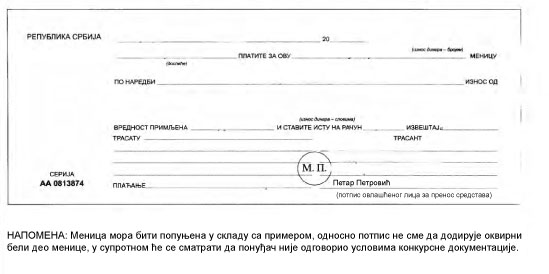 Назив наручиоца:Природно-математички факулет Универзитета у НишуСедиште наручиоца:Ниш, Вишеградска 33Матични број наручиоца:17267906ПИБ наручиоца:100668023Врста наручиоца:установа (категорија просвета - високо образовање)Интернет страница наручиоца:www.pmf.ni.ac.rs (линк јавне набавке)Особа за контакт:Душан Крагић, тел. 064/2704686; mail: javnenabavke@pmf.ni.ac.rsР.бр.Врста робеЈед.м.Оквирна кол.Цена по јединици без ПДВ-аУкупна цена без ПДВ-аПроизвођач1.Коверта  Б6  у различитим бојамаком.502.Коверта  Б5- у различитим бојамаком.503.Коверта 1000 АД -жутаком.104.Коверта А 50 дугуљаста без прозора самолепљиваком.105.Коверта 190х260 мм  са самолепљивим рукавцем на ужој страником.306.Коверта 230х330 мм са самолепљивим рукавцем на ужој страником.107.Коверта  300х400 мм са самолепљивим  рукавцем на ужој страником.108.Коверта soft mail  (вакум коверта) 120x215 ммком.309.Коверта soft mail  (вакум коверта) 240x340 ммком.5010.Коверта soft mail  (вакум коверта) 350x470 ммком.5011.Коверта за CD са прозоромком.1012.Регистратор А4 картонски ужи 50 мм са етикетамаком.5013.Регистратор А4 картонски шири 80 мм са етикетамаком.5014.Регистратор А4 ПВЦ ужи 50мм са етикетамаком.5015.Регистратор А4 ПВЦ шири 80мм са етикетамаком.5016.Фасцикла А4 хромо картон бела са преклопом ком.2017.Фасцикла А4 хромо картон пластифицирана у боји са преклопом ком.1018.Фасцикла А4 пластифицирана у боји са гумицом и преклопомком.3019.Фасцикла А4 хромокартон  са кепер врпцом ком.1020.Фасцикла А4 ПВЦ са шетајућим  металним  механизмом ком.4021.Фолија ПВЦ „У“ 60 микрона 1/100пак.5022.Фолија ПВЦ  „У“ 100 микрона 1/100пак.5023.Фолија ПВЦ „У“ са рупама 60 микрона 1/100пак.5024.Фолија ПВЦ „У“ са рупама 100 микрона 1/100пак.5025.Фолија ПВЦ „Л“ 80 микрона 1/100пак.5026.Фолија ПВЦ „Л“ 90 микрона 1/100как.5027.Адинг ролна 57 ммком.1028.Адинг ролна 69 ммком.1029.Индиго ручни  ПВЦ А4 1/100пак.1030.Индиго машински  ПВЦ А4 1/100пак.1031.Папирна факс ролна 210мм х 20мм ком.1032.Папир за фотокопирање А3 80 г 1/500рис533.Папир за фотокопирање А4 80 г 1/500, дебљина мин. 107 микрона, белина мин.165, опацитет-папирна подлога  >95%, „Double A“ или одговарајућерис100034.Папир за фотокопирање А4 100 г 1/500 рис15035.Папир пелир 46-48 г 1/1000рис336.Папир високи каро 1/250рис337.Табулир папир А4 (240x12) 1+1 1/1000кутија4038.Табулир папир А4 (240x12)1+1 НЦР 1/3  1/1000кутија5039.Табулир папир А4 (240x12)1+1 НЦР 1/2  1/1000кутија5040.Свеска А4 тврд повез ситан  кароком.2041.Свеска А4 тврд повез високи кароком.2042.Свеска А3 тврд повез ситан  кароком.1043.Свеска А3 тврд повез високи кароком.1044.Свеска А5 тврд повез ситан кароком.1045.Свеска А5 тврд повез високи кароком.1046.Свеска А4 мек повез, ситан  каро 60 листоваком.1047.Свеска А4 мек повез, обичан  каро 100 листоваком.1048.Свеска А4 мек повез, линије 60 листоваком.1049.Свеска А4 мек повез, линије 100 листоваком.1050.Свеска А5 мек повез, ситан  каро 60 листоваком.1051.Свеска А5 мек повез, обичан каро 100 листоваком.1052.Свеска А5 мек повез, линије 60 листоваком.1053.Свеска А5 мек повез, линије 100 листоваком.1054.Самолепљиве поруке 76x76 мм 1/100 ком.4055.Самолепљиве поруке 76x76 мм 1/450 ком.3056.Блок коцка 90 x90 x45 мм ком.2057.Блок за белешке формат А4ком.1058.Блок за белешке формат А5ком.1059.Налепнице у мапи 24 x35 мм 1/100пак.5060.Налепнице у мапи 24 x24 мм 1/100пак.5061.Налепнице у мапи 30 x57 мм 1/100пак.5062.Налепнице у мапи 30 x97 мм 1/100пак.5063.Налепнице у мапи 44 x60 мм 1/100пак.5064.Налепнице у мапи 38 x75 мм 1/100пак.5065.Пак папирком.2066.Роковник Б5ком.567.Хамер - папирком.1068.Натрон папиркг.40Р. бр.Врста робеЈед.м.Оквирна кол.Цена по јединици без ПДВ-аУкупна цена без ПДВ-аПроизвођач1.Налог за уплату (образац бр.1)  1+1, 1/50 сетоваблок252.Налог за уплату (образац бр.1)  1+2, 1/50 сетоваблок553.Налог за исплату (образац бр.2)  1+1, 1/50 сетоваблок254.Налог за наплату (образац бр.4)  1+1, 1/50 сетоваблок255.Налог за службено путовање (за лице) 1/100ком.406.Налог за пренос (образац бр.3) 1+1, 1/1000кутија257.Налог 70 за девизно плаћање (општи девизни налог) 1/50блок108.Требовање НЦР 1/100блок109.Реверс НЦР 1/100блок510.Отпремница  НЦР 1/100блок511.Захтев за набавку -блокком1012.Књига примљених рачуна А4 НЦР - за буџетска правна лицаком.513.Блок признаница A5 НЦР 1/100блок1014.Дневник благајне A4 НЦР 2/50блок1015.Налог благајни „исплатити“ A5 НЦРблок1016.Налог благајни „наплатити“ A5 НЦРблок1017.Скраћени деловодник А4ком1518.Деловодник А4 200 листоваком.1019.Пописне листе за ситан инвентар НЦР блок2020.Пописне листе за основна средства НЦРблок1021.Попис аката А4 дуплиблок1022.Интерна доставна књига А4ком223.Персонални досије радникаком1024.Образац М  (пензиони и здравствени)ком5025.Образац бр. 12 - попис акатаком.1026.Образац  ИОСблок5Ред.бр.Врста робеЈед.м.Оквирна кол.Цена по јединици без ПДВ-аУкупна цена без ПДВ-аПроизвођач1.Графитна оловка  ХБ са гумицом, шестоугаона, изузетно јаког врха направљена од 50% рециклираног материјала, направљена без дрвета, „Bic“ или одговарајућеком.202.Графитна оловка  4Б „Faber Castell“ или одговарајућеком.123.Графитна оловка ХБ, без гумице, ергономска зона за држање, максимално заштићена од ломљења, троугластог облика са заобљеним ивицама, високог квалитета,  „Faber Castell“ или одговарајуће ком.104.Техничка оловка 0,35мм  „Rotring“, „Faber Castell“ , „Staedtler“ или одговарајућеком.155.Техничка оловка 0,5мм  „Rotring“, „Faber Castell“ , „Staedtler“ или одговарајућеком.126.Техничка оловка 0,7мм „Rotring“,  „Faber Castell“ , „Staedtler“ или одговарајућеком.127.Минице за тех. оловку 0,35  1/12 „Rotring“ или одговарајућеком.108.Минице за тех. оловку 0,5  1/12 „Rotring“ или одговарајућеком.159.Минице за тех. оловку 0,7 1/12 „Rotring“ или одговарајућеком.1510.Лењир 30 цм ПВЦком.1011.Лењир 50 цм. ПВЦком.1012.Хемијска оловка са заменом минице (обичан врх)ком.2013.Хемијска оловка са заменом минице (пунији врх) 0,5  „Rotring“, „Parker“, „Faber Castell“,“Pilot“ или одговарајућеком.1514.Хемијска оловка са заменом минице (пунији врх) 0,7  „Rotring“, „Parker“, „Faber Castell“,“Pilot“ или одговарајућеком.1515.Хемијска оловка са заменљивим улошком, куглица на врху од тангустен-карбида, ширина исписа 0,32 мм,1/12, класичан дизајн, ергономски облик, “Pilot“ или одговарајућепак.7016.Уложак за претходну ставку (за ставку број 15)ком.1017.Хемијска оловка са заменљивим улошком, мастило на бази уља, гумирани грип, ширина исписа 0.32 мм, 1/12, плава или црна, „Pilot“ или одговарајућепак.7018.Уложак за претходну ставку (за ставку 17)ком.1019Чаша за оловке мрежа металнаком.1020.Кутија за блок коцке мрежастаком.1021.Уложак за хемијску оловку ПВЦ  (обичан врх)ком.1022.    Уложак за хемијску оловку  метални  (обичан врх)ком.1023.Уложак за хемијску оловку ПВЦ - плави  0,5ком.1024.Уложак за хемијску оловку ПВЦ - црвени  0,5ком.1025.Уложак за хемијску оловку ПВЦ – плави 0,7ком.1026.Уложак за хемијску оловку ПВЦ – црвени 0,7ком.1027.Улошци за хемијску оловку - метални  „Parker“ или одговарајућеком.1028.Хемијска оловка са геломком.1029.Гел уложак за хемијску оловкуком.1030.Гел ролер са заменљивим улошком, V систем протока мастила, течно мастило изузетног интензитета боје, испис 0,32 мм, плава или црна боја, „Pilot“ или одговарајућеком.4031.Уложак за претходну ставку (ставка број 26)ком.3032.Патроне за налив перо – „Parker“, „Faber Castell“, „Pilot“ или одговарајућеком.1033.Мастило за налив перо црно – „Parker“, „Faber Castell“, „Pilot“ или одговарајућеком.1034.Мастило за налив перо плаво „Parker“, „Faber Castell“, „Pilot“ или одговарајућеком.1035.Текст маркер 1 мм коси врх,  разне бојеком.1536.Текст маркер 3 мм коси врх, разне бојеком.1537.Текст маркер, флуоресцентно мастило на воденој бази, велики капацитет трајања мастила, истекстурисан гумени држач за удобно писање, не оставља траг на копијама, коси врх 1-5 мм за подвлачење и широко наглашавање текста, „Bic“ или одговарајућеком.6038.Маркер за означавање CD-DVD медијума 1ммком.1039.Маркер за означавање CD-DVD медијума 2,5 ммком.1040.Сигнир 1-5 мм разне бојеком.1041.Маркер-фломастер за беле табле, заобљени врх, дебљина линије  1.5-3 мм, капиларно пуњење, разне боје 1/10  „Faber Castell“ или одговарајућепак.5042.Маркер-фломастер за беле табле, заобљени врх, дебљина линије  1.5-3 мм, капиларно пуњење, сет 1/4 „Faber Castell“ или одговарајућепак.5043.Маркер-фломастер за беле табле, коси врх, дебљина линије  2-5 мм, капиларно пуњење, разне боје, 1/10 „Faber Castell“ или одговарајућепак.5044.Маркер-фломастер за беле табле, не оставља трагове после брисања, не суши се ни након неколио дана без поклопца (према ISO 554 стандардима), дебљина исписа 2,2 мм, неутраланог мириса, Xylene free, bullet nib, плаве боје, 1/12, „Faber Castell“ или одговарајућепак.10045.Маркер-фломастер за беле табле са заменљивим улошком, заобљени врх, дебљина линије  2-5 мм, „Memoris-Precious“ или одговарајућеком.2046.Уложак за ставку број 41ком.2047.Гумица за брисање „Staedtler“ или одговарајуће  ком.1548.Пуњиви маркер за белу таблу, високоинтензивне боје, V систем протока мастила, могућност допуне мастила путем улошка,  Beegreen еколошки производ, „Pilot“ или одговарајућеком.5049.Уложак за ставку број 43ком.5050.Резач за графитне оловке - металником.1051.Коректор у оловци са металним врхом 7 мл, „Retype“ или одговарајућеком.1552.Коректор са четкицом  20млком.1553.Лепак „ОХО“ 40 г или одговарајућеком.2054.Лепљива трака 15x33 провиднаком.1555.Лепљива трака 24x66 провиднаком.1556.Лепљива трака мат 48x66ком.1557.Канап за паковање тањи  0,5 кг - клупко ком.1558.Канап за паковање дебљи 0,5 кг- клупкоком.1559.Скалпел 18 ммком.1060.Улошци за скалпел 18 ммком.1061.Нож за хартију металником.362.Маказе металне, сечиво 12цм, укупна дужина 20 цмком.1063.Хефталица метална ручна спаја до 30 листоваком.1564.Хефталица метална стона спаја до 100 листоваком.865.Хефт муниција 24/6 1/1000ком.2066.Хефт муниција 26/6 1/1000ком.1067.Хефт муниција 24/8 1/1000ком.568.Хефт муниција 23/10 1/1000ком.569.Хефт муниција 23/13 1/1000ком.570.Хефт муниција 23/15 1/1000ком.571.Хефт муниција 23/17 1/1000ком.572.Расхефтивач  24/6 ком.1073.Бушач аката метални до 65 листоваком.874.Бушач аката метални до 20 листоваком.1075.Спајалице металне 28 мм  1/100ком.1076.Спајалице металне 33  мм 1/100ком.1077.Спајалице металне  50 мм 1/100ком.1078.Спајалице у боји, пластифициране, различитих боја, 28 мм, 1/100пак.2079.Кутија за спајалице са магнетомком.1080.Чиоде никловане  28мм 1/100пак.1081.Рајснадле у боји 1/100пак.1082.Јастуче за печат 6x5 цм металноком.1083.Мастило за печат плаво 20 млком.1084.Датумар са отискомком.1085.Трака за рачунску машину двобојнаком.1086.Рибон за EPSON FX – 1170ком.1087.Рибон за EPSON LX – 300ком.1088.Школска креда бела округла, 1/10, 100 гр, дужина 80 мм, беспрашна, пречник fi 10 mm, дерматолошки тестирана, „Giottо” или одговарајућепак.5089.Школска креда бела, округла, 1/100, 1000 гр, дужина 80 мм, пречник fi 10 mm, беспрашна, дерматолошки тестирана, „Giottо” или одговарајуће пак.3090.Табла од плуте  са дрвеним рамом 40х60 цм једностранаком.391.Табла од плуте  са дрвеним рамом 60x90 цм једностранаком.592.Бела табла магнетна покретна, 90x120ком.593.Бела табла магнетна зидна, 120х240ком.594.Бела табла магнетна зидна, 120х80ком.595.Стони калкулатор- дванаест цифара батерија и солар – (већи тастери)ком.596.Сунђер за белу таблуком.3097.Школски сунђерком.3098.Спреј за белу таблу, паковање 250 млком.3099.Спреј за чишћење екрана, паковање 250 млком.30100.Полице за документацију мрежаком.10101.Корпа за отпатке-ПВЦком.20102.Печанти восак меки 1/10 пак.2103.CD-R 700MB , 52x, 1/25пак.50104.CD-RW 700MB , 16x-24x, са пластичном кутијомком.30105.DVD+RW 4.7GB, 4x, са пластичном кутијомком.20106.DVD-R 4.7 GB/120min, 16x, 1/50пак.5107.Торбица за CD дискове 1/24 - платнена ком.10108.Полице за CD дискове 1/10ком.10109.Пројекционо платно (зидно) 180x180ком.10110.Пројекционо платно (зидно) 150x150ком.5111.ID каритце (идентификационе картице) са тракицомком.50Р. бр.Врста робеЈед.м.Окврина кол.Цена по јед.без ПДВ-аУкупна цена без ПДВ-аГаранција/ број странаР. бр.Врста робеЈед.м.Окврина кол.Цена по јед.без ПДВ-аУкупна цена без ПДВ-аГаранција/ број страна1.Оригинал HP тонер за штампач HP LJ 1010ком.22.Оригинал HP тонер за штампач HP LJ 1020ком.23.Оригинал HP тонер за штампач HP LJ 1022ком.24.Оригинал HP тонер за штампач HP LJ 1150ком.25.Оригинал HP тонер за штампач HP LJ 1160ком.26.Оригинал HP тонер за штампач HP LJ 1300ком.27.Оригинал HP тонер за штампач HP LJ 2100 ком.28.Оригинал HP тонер за штампач HP LJ P1006ком.29.Оригинал HP тонер за штампач HP LJ P1102ком.210.Оригинал HP тонер за штампач HP LJ P2015ком.211.Оригинал HP тонер за штампач HP LJ P2055ком.212.Оригинал HP тонер за штампач HP LJ P3005ком.213.Оригинал HP тонер за штампач HP LJ 1000 Seriesком.214.Оригинал HP тонер за штампач HP LJ 1200 Seriesком.215.Оригинал HP тонер за штампач HP LJ 6pком.216.Оригинал HP тонер црни за штампач HP Color LJ 1600ком.217.Оригинал HP тонери у боји (C, M, Y) за штампач HP Color LJ 1600ком.318.Оригинал HP тонер црни за штампач HP Color LJ CP1215ком.219.Оригинал HP тонери у боји (C, M, Y) за штампач HP Color LJ CP1215ком.320.Оригинал HP тонер црни за штампач HP Color LJ 2600nком.221.Оригинал HP тонери у боји (C, M, Y) за штампач HP Color LJ 2600nком.322.Оригинал HP тонер црни за штампач HP Color LJ 2605 seriesком.223.Оригинал HP тонер у боји (C, M, Y) за штампач HP Color LJ 2605 seriesком.324.Оригинал HP тонер за штампач HP LJ М1522nfком.225.Оригинал HP тонер за штампач HP LJ M1132mfpком.226.Оригинал HP тонер за штампач HP LJ PRO MFP M125nwком.227.Оригинал HP кетриџ црни за инкџет штампач у боји HP DESK JET 5652ком.228.Оригинал HP кетриџи у боји (C, M, Y) за инкџет штампач у боји HP DESK JET 5652ком.329.Оригинал HP тонер за штампач HP LJ PRO MFP M127fwком.230.Оригинал HP тонер црни за штампач HP COLOR LJ PRO M 277dwком.231.Оригинал HP тонер у боји за штампач HP COLOR LJ PRO M 277dwком.232.Оригинал  LEXMARK тонер црни за колор штампач LEXMARK C500(n)ком.333.Оригинал тонер за  LEXMARK штампач у боји (C, M, Y) за колор  штампач LEXMARK C500(n)ком.434.Oригинал тонер за LEXMARK штампач LEXMARK MS415dnком.235.Оригинал LEXMARK кетриџ црни за LEXMARK Z600 Seriesком.336.Оригинал LEXMARK кетриџи у боји (C, M, Y) за  LEXMARK Z600 Seriesком.437.Оригинал LEXMARK кетриџ црни за LEXMARK Е120ком.338.Оригинал  LEXMARK тонер црни за LEXMARK X543 ком.339.Оригинал  LEXMARK тонер у боји за LEXMARK X543ком.340.Оригинал CANON кетриџ црни за CANON NP 6220 копир апаратком.341.Оригинал CANON кетриџ за CANON IR2016J копир апаратком.342.Оригинал CANON кетриџ за CANON IR2018 копир апаратком.343.Оригинал CANON кетриџ црни за CANON Laser Shot LBP1120 ком.344.Оригинал CANON кетриџ црни за CANON Laser Shot LBP2010Bком.345.Оригинал CANON кетриџ црни за CANON Laser Shot LBP3010B ком.346.Оригинал CANON тонер за штампач CANON LP3010ком.347.Оригинал тонер за DEVELOP INEO 222 копир апаратком.348.Оригинал тонер за KONIKA MINOLTA BIZ HUB 215 копир апаратком.349.Оригинал тонер у боји за KONIKA MINOLTA BIZ HUB C224e копир апаратком.350.Оригинал тонер за RIKON 4615 фотокопир апаратком.351.Трака за штампач EPSON FX 1170ком.352.Трака за штампач EPSON LX 300ком.353.Оригинал XEROX тонер за штампач XEROX Phaser 3020biком.254.Оригинал  KYOCERA тонер за штампач KYOCERA FS-1125mfpком.255.Оригинал KYOCERA тонер за штампач KYOCERA FS-1060dnком.256.Оригинал SAMSUNG тонер за штампач SAMSUNG ML1210ком.257.Оригинал SAMSUNG тонер за штампач SAMSUNG 2160/3400ком.258.Оригинал тонер за штампач HP  M203dnком.259.Оригинал тонер за штампач HP  M404dnком.260.Оригинал тонер за штампач HP  M130nwком.261.Оригинал тонер за штампач HP  M428fdwком.262.Репарирани тонер за штампач HP LJ 1010ком.363.Репарирани тонер за штампач HP LJ 1020ком.364.Репарирани тонер за штампач HP LJ 1022ком.365.Репарирани тонер за штампач HP LJ 1150ком.366.Репарирани тонер за штампач HP LJ 1160ком.367.Репарирани тонер за штампач HP LJ 1300ком.368.Репарирани тонер за штампач HP LJ 2100 ком.369.Репарирани тонер за штампач HP LJ P1006ком.370.Репарирани тонер за штампач HP LJ P2015ком.371.Репарирани тонер за штампач HP LJ P2055ком.372.Репарирани тонер за штампач HP LJ P3005ком.373.Репарирани тонер за штампач HP LJ 1000 Series ком.374.Репарирани тонер за штампач HP LJ 1200 Series ком.375.Репарирани тонер за штампач HP LJ 6pком.376.Репарирани тонер црни за штампач HP Color LJ 1600 ком.377.Репарирани тонери у боји (C, M, Y) за штампач HP Color LJ 1600ком.478.Репарирани тонер црни за штампач HP Color LJ CP1215ком.379.Репарирани тонери у боји (C, M, Y) за штампач HP Color LJ CP1215ком.480.Репарирани тонер црни за штампач HP Color LJ 2600n ком.381.Репарирани тонери у боји (C, M, Y) за штампач HP Color LJ 2600nком.482.Репарирани тонер црни за штампач HP Color LJ 2605 seriesком.383.Репарирани тонери у боји (C, M, Y) за штампач HP Color LJ 2605 seriesком.484.Репарирани тонер за штампач HP LJ 1522nfком.385.Репарирани кетриџ црни за инкџет штампач у боји HP DESK JET 5652ком.386.Репарирани кетриџи у боји (C, M, Y) за инкџет штампач у боји HP DESK JET 5652 ком.487.Репарирани тонер црни за колор штампач LEXMARK C500(n)ком.388.Репарирани тонери у боји (C, M, Y) за колор штампач LEXMARK C500(n)ком.489.Репарирани кетриџ црни за LEXMARK Z600 Seriesком.390.Репарирани кетриџи у боји (C, M, Y) за LEXMARK Z600 Seriesком.491.Репарирани кетриџ црни за LEXMARK Е120ком.392.Репарирани кетриџ црни за CANON NP 6220 копир апаратком.393.Репарирани кетриџ за CANON IR2016J копир апаратком.394.Репарирани кетриџ за CANON IR2018 копир апаратком.395.Репарирани кетриџ црни за CANON Laser Shot LBP1120 ком.396.Репарирани кетриџ црни за CANON Laser Shot LBP2010B ком.397.Репарирани кетриџ црни за CANON Laser Shot LBP3010B ком.398.Репарирани тонер за RIKON 4615 фотокопир апаратком.399.Репарирани тонер за штампач XEROX 3140ком.3100.Репарирани тонер за штампач XEROX Phaser 3020biком.2101.Репарирани тонер за штампач KYOCERA FS-1125mfp ком.2102.Репарирани тонер за штампач KYOCERA FS-1060dnком.2103.Репарирани тонер за штампач HP LJ PRO MFP M127fwком.2104.Репарирани тонер црни за штампач HP COLOR LJ PRO M 277dwком.2105.Репарирани HP тонер у боји за штампач HP COLOR LJ PRO M 277dwком.2106.Репарирани тонер за штампач HP 1212 285 Aком.3107.Репарирани тонер за штампач LEXMARK MS415dnком.2108.Репарирани тонер за штампач SASMSUNG ML1210ком.2109.Оригинални SAMSUNG тонер за штампач SAMSUNG 2022/2070/D111ком.2110.Репарирани тонер за штампач SAMSUNG 2022/2070/D111ком.2111.Оригинална тонер касета за LEXMARK X264ком.2112.Репарирана тонер касета за LEXMARK X264ком.2113.Оригинална тонер касета за HP М401 280 Аком.2114.Репарирана тонер касета за HP М401 280 Аком.2115.Оригинална тонер касета за HP Laser Jet pro 400M 401 dком.2116.Репарирана тонер касета за HP Laser Jet pro 400M 401dком.2117.Оригинална тонер касета за HP Laser Jet pro M 402ком.2118.Репарирана тонер касета за HP Laser Jet pro M 402ком.2119.Оригинална тонер касета за HP Laser Jet pro M 102ком.2120.Репарирана тонер касета за HP Laser Jet pro M 102ком.2121.Оригинална тонер касета за KYOCERA Ecosys FS-1020 MFP ком.2122.Репарирана тонер касета за KYOCERA Ecosys FS-1020 MFPком.2123.Оригинали тонер за штампач CANON FX 10ком.2124.Репарирани тонер за штампач CANON FX 10ком.2125.Оригинални кертриџ за HP 950 blkком.2126.Репарирани кертриџ за HP 950 blk ком.2127.Репарирани тонер за штампач SAMSUNG 2160/3400ком.2128.Оригинални кертриџ за HP 21 blackком.2129.Репарирани кертриџ за HP 21 blackком.2130.Оригинални кертриџ за HP 22 colorком.2131.Репарирани кертриџ за HP 22 colorком.2132.Оригинални тонер за штампач HP Laser Jet M 125Аком.2133.Репарирани тонер за штампач HP Laser Jet M 125Аком.2134.Репарирани тонер за штампач  HP LJ P1102ком.2135.Оригинални тонер црни за штампач EPSON L 382ком.2136.Репарирани тонер црни за штампач EPSON L 382ком.2137.Оригинални тонер за штампач HP LJ Pro M130aком.2138.Репарирани тонер за штампач HP LJ Pro M130aком.2139.Оригинални тонер за копир апарат Ineo 226ком.2140.Репарирани тонер за копир апарат Ineo 226ком.2141.Оригинални тонер за штампач CANON  PG-510ком.2142.Репарирани тонер за штампач CANON  PG-510ком.2143.Оригинал HP тонер црни за штампач HP Color LJ Pro M254dwком.2144.Оригинал HP тонери у боји (C, M, Y) за штампач HP Color LJ Pro M254dwком.2145.Оригинал HP тонер црни за штампач HP LJ Pro M426dwком.2146.Оригинал HP тонери у боји (C, M, Y) за штампач HP LJ Pro M426dwком.2147.Оригинал  тонер црни за штампач LEXMARK MS317dnком.1148.Репарирани тонер црни за штампач LEXMARK MS317dnком.1149.Репарирани тонер црни за штампач HP Color LJ Pro M254dwком.1150.Репарирани HP тонери у боји (C, M, Y) за штампач HP Color LJ Pro M254dwком.1151.Репарирани тонер за штампач HP  M203dnком.2152.Репарирани тонер за штампач HP  M404dnком.2153.Репарирани тонер за штампач HP  M130nwком.2154.Репарирани тонер за штампач HP  M428fdwком.2УКУПНА ЦЕНА СВИХ  ДОБАРА ДАТИХ У ТЕХНИЧКОЈ СПЕЦИФИКАЦИЈИЦ Е Н А(без урачунатог ПДВ-а)УКУПНА ЦЕНА СВИХ  ДОБАРА ДАТИХ У ТЕХНИЧКОЈ СПЕЦИФИКАЦИЈИ                                                                                П.Д.В. :  ________________                                                                               УКУПНО :  ________________                                                                                П.Д.В. :  ________________                                                                               УКУПНО :  ________________Назив подизвођача Назив подизвођача Адреса седишта  Адреса седишта  Матични број и ПИБ  Проценат укупне вредности набавке који ће понуђач поверити подизвођачу Проценат укупне вредности набавке који ће понуђач поверити подизвођачу Део предмета набавке који ће извршити преко подизвођача Део предмета набавке који ће извршити преко подизвођача Назив подизвођача Назив подизвођача Адреса седишта Адреса седишта Матични број и ПИБ Проценат укупне вредности набавке који ће понуђач поверити подизвођачу Проценат укупне вредности набавке који ће понуђач поверити подизвођачу Део предмета набавке који ће извршити преко подизвођача Део предмета набавке који ће извршити преко подизвођача Назив понуђача из групе понуђача-члана Назив понуђача из групе понуђача-члана Адреса седишта Адреса седишта Одговорна особа и контакт телефон Одговорна особа и контакт телефон Матични број и ПИБ Назив понуђача из групе понуђача-члана Назив понуђача из групе понуђача-члана Адреса седишта Адреса седишта Одговорна особа и контакт телефон Одговорна особа и контакт телефон Матични број и ПИБ УКУПНА ЦЕНА СВИХ  ДОБАРА ДАТИХ У ТЕХНИЧКОЈ СПЕЦИФИКАЦИЈИЦ Е Н А(без урачунатог ПДВ-а)УКУПНА ЦЕНА СВИХ  ДОБАРА ДАТИХ У ТЕХНИЧКОЈ СПЕЦИФИКАЦИЈИ                                                             П.Д.В. :  ____________________                                                                УКУПНО:  __________________                                                             П.Д.В. :  ____________________                                                                УКУПНО:  __________________Назив подизвођача Назив подизвођача Адреса седишта  Адреса седишта  Матични број и ПИБ  Проценат укупне вредности набавке који ће понуђач поверити подизвођачу Проценат укупне вредности набавке који ће понуђач поверити подизвођачу Део предмета набавке који ће извршити преко подизвођача Део предмета набавке који ће извршити преко подизвођача Назив подизвођача Назив подизвођача Адреса седишта Адреса седишта Матични број и ПИБ Проценат укупне вредности набавке који ће понуђач поверити подизвођачу Проценат укупне вредности набавке који ће понуђач поверити подизвођачу Део предмета набавке који ће извршити преко подизвођача Део предмета набавке који ће извршити преко подизвођача Назив понуђача из групе понуђача-члана Назив понуђача из групе понуђача-члана Адреса седишта Адреса седишта Одговорна особа и контакт телефон Одговорна особа и контакт телефон Матични број и ПИБ Назив понуђача из групе понуђача-члана Назив понуђача из групе понуђача-члана Адреса седишта Адреса седишта Одговорна особа и контакт телефон Одговорна особа и контакт телефон Матични број и ПИБ УКУПНА ЦЕНА СВИХ  ДОБАРА ДАТИХ У ТЕХНИЧКОЈ СПЕЦИФИКАЦИЈИЦ Е Н А(без урачунатог ПДВ-а)УКУПНА ЦЕНА СВИХ  ДОБАРА ДАТИХ У ТЕХНИЧКОЈ СПЕЦИФИКАЦИЈИ                                                                                П.Д.В. :  _________________                                                                         УКУПНО:  _________________                                                                                П.Д.В. :  _________________                                                                         УКУПНО:  _________________Назив подизвођача Назив подизвођача Адреса седишта  Адреса седишта  Матични број и ПИБ  Проценат укупне вредности набавке који ће понуђач поверити подизвођачу Проценат укупне вредности набавке који ће понуђач поверити подизвођачу Део предмета набавке који ће извршити преко подизвођача Део предмета набавке који ће извршити преко подизвођача Назив подизвођача Назив подизвођача Адреса седишта Адреса седишта Матични број и ПИБ Проценат укупне вредности набавке који ће понуђач поверити подизвођачу Проценат укупне вредности набавке који ће понуђач поверити подизвођачу Део предмета набавке који ће извршити преко подизвођача Део предмета набавке који ће извршити преко подизвођача Назив понуђача из групе понуђача-члана Назив понуђача из групе понуђача-члана Адреса седишта Адреса седишта Одговорна особа и контакт телефон Одговорна особа и контакт телефон Матични број и ПИБ Назив понуђача из групе понуђача-члана Назив понуђача из групе понуђача-члана Адреса седишта Адреса седишта Одговорна особа и контакт телефон Одговорна особа и контакт телефон Матични број и ПИБ УКУПНА ЦЕНА СВИХ  ДОБАРА ДАТИХ У ТЕХНИЧКОЈ СПЕЦИФИКАЦИЈИЦ Е Н А(без урачунатог ПДВ-а)УКУПНА ЦЕНА СВИХ  ДОБАРА ДАТИХ У ТЕХНИЧКОЈ СПЕЦИФИКАЦИЈИ                                                                                 П.Д.В. :  _________________                                                                              УКУПНО:  ________________                                                                                 П.Д.В. :  _________________                                                                              УКУПНО:  ________________Назив подизвођача Назив подизвођача Адреса седишта  Адреса седишта  Матични број и ПИБ  Проценат укупне вредности набавке који ће понуђач поверити подизвођачу Проценат укупне вредности набавке који ће понуђач поверити подизвођачу Део предмета набавке који ће извршити преко подизвођача Део предмета набавке који ће извршити преко подизвођача Назив подизвођача Назив подизвођача Адреса седишта Адреса седишта Матични број и ПИБ Проценат укупне вредности набавке који ће понуђач поверити подизвођачу Проценат укупне вредности набавке који ће понуђач поверити подизвођачу Део предмета набавке који ће извршити преко подизвођача Део предмета набавке који ће извршити преко подизвођача Назив понуђача из групе понуђача-члана Назив понуђача из групе понуђача-члана Адреса седишта Адреса седишта Одговорна особа и контакт телефон Одговорна особа и контакт телефон Матични број и ПИБ Назив понуђача из групе понуђача-члана Назив понуђача из групе понуђача-члана Адреса седишта Адреса седишта Одговорна особа и контакт телефон Одговорна особа и контакт телефон Матични број и ПИБ 